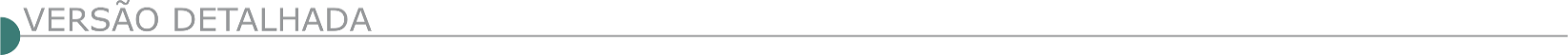 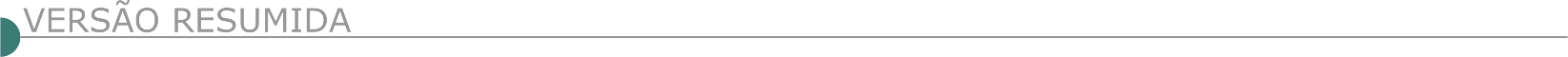 ESTADO DE MINAS GERAISCONSÓRCIO INTERMUNICIPAL MULTIFINALITÁRIO DO PLANALTO DE ARAXÁ - CIMPLA CREDENCIAMENTO Nº 012/2022Extrato de Publicidade da Ratificação do CIMPLA torna pública a Ratificação do Processo nº 040/2022, Inexigibilidade 016/2022, Credenciamento nº 012/2022, conforme ato datado de 04 de novembro de 2022, exarado pela Presidente, credenciamento de empresas especializadas no fornecimento de massa asfáltica e prestação de serviços de imprimação com EAI, pintura de ligação com RR-1C, transporte de mistura betuminosa e outros serviços congêneres, de modo a atender às demandas dos entes Consorciados ao Consorcio Intermunicipal Multifinalitário do Planalto de Araxá - CIMPLA. Credenciamento aberto até dia 07/11/2023. Araxá, 28 de junho de 2022. Maura Assunção de Melo Pontes - Presidente do CIMPLA.EXTRATO DE PUBLICAÇÃO DO EDITAL – INEXIGIBILIDADE N° 020/2022, CREDENCIAMENTO N° 016/2022, PROCESSO ADMINISTRATIVO N° 046/2022.Consórcio Intermunicipal Multifinalitário do Planalto de Araxá – CIMPLA – objeto: credenciamento de empresas especializadas na prestação de serviço de coleta regular e transporte de resíduos sólidos urbanos, classe II (lixo comum) e classe I (resíduos contaminados como lâmpada, relés, reatores, entre outros). Início acolhimento do credenciamento aberto: dia 16/11/2022 a partir das 08:00. O edital deverá ser solicitado no e-mail licitação@cimpla.com.br. PREFEITURA MUNICIPAL DE CAMPO BELO/MG - PREGÃO ELETRÔNICO Nº 186/2022 - (DECRETO Nº 10.024/2019)Objeto: Pregão Eletrônico - Contratação de empresa especializada para prestação de serviços de usinagem (serramento, aplainamento, torneamento, fresagem, furação e soldagem) para atender as necessidades da Secretaria municipal de infraestrutura e seus setores, através do sistema registro de preços.
Edital a partir de: 08/11/2022 das 08:00 às 12:00 Hs e das 13:00 às 17:59 Hs
Endereço: Rua João Pinheiro, Nº 102 - Centro - Centro - Campo Belo (MG)
Telefone: (0xx35) 38317914 - Entrega da Proposta:  a partir de 08/11/2022 às 08:00Hs
Abertura da Proposta:  em 23/11/2022 às 12:30Hs, no endereço: www.compras.gov.br. PREFEITURA MUNICIPAL DE IBIRITÉ PA 204/2022 PE 079/2022. Formação de Registro de Preços para prestação de serviços de demolição, pavimentações e coberturas existentes no Município, em atendimento à Secretaria Municipal de Obras e Urbanismo. Acolhimento das propostas: do dia 21/11/2022 até 09:00 hrs do dia 23/11/2022. Abert: 23/11/2022 às 10h:00m. Edital disponível: sites www.ibirite.mg.gov.br e www.licitacoes-e.com.br. PA 203/2022 PE 078/2022. Contratação de empresa especializada para aquisição de coletes, calça tática e macacão, destinados à participação exclusiva de ME/EPP/MEI, em atendimento à Secretaria Municipal de Obras e Urbanismo. Acolhimento das propostas: do dia 21/11/2022 até 09:00 do dia 23/11/2022. Abert: 23/11/2022 às 10h:00m. Edital disponível: sites www.ibirite.mg.gov.br e www.licitacoes-e.com.br. https://www.ibirite.mg.gov.br/diario-eletronico. PREFEITURA MUNICIPAL DE ITABIRA AVISO DE LICITAÇÃO PREGÃO PRESENCIAL PMI/SMA/SUCON N° 103/2022 REPETIÇÃO 2º AVISO PREGÃO PRESENCIAL PMI/SMA/SUCON N° 103/2022, PROCESSO PMI/SMA/SUCON N° 174/2022Objeto consiste em: Contratação de empresa para execução de serviços de infraestrutura pública (Reforma do antigo Corpo de Bombeiros), para funcionamento da Casa da Cidadania, para atender à Secretaria Municipal de Governo da Prefeitura Municipal de Itabira/MG. A data limite para recebimento e abertura das propostas será dia 21/11/2022 às 14h e início da disputa do pregão será dia 21/11/2022 às 14h. O edital estará disponível através do site no endereço: www.itabira.mg.gov.br (Portal da Transparência· Administração· Licitações), ou poderá ser solicitado através do e-mail: contratositabira@yahoo.com.br, de 12h as 17h.CONCORRÊNCIA PÚBLICA PMI/SMA/SUCON Nº 3/2022 PROCESSO LICITATÓRIO PMI/SMA/SUCON Nº 171/2022 O Município de Itabira/MG, por meio da Secretaria Municipal de Administração, no uso de suas atribuições, torna público que fará realizar Concorrência Pública do Tipo Menor Preço Global, sob o regime de empreitada, por preço unitário, para Contratação de empresa para execução de serviços de pavimentação asfáltica de morros em estradas rurais, no Município de Itabira/MG, em atendimento à solicitação da Secretaria Municipal de Obras, Transporte e Trânsito, nos termos da lei federal 8.666/93 e suas alterações posteriores. A cópia do edital referente a esta Concorrência poderá ser adquirida junto a Coordenadoria de Contratos da Prefeitura de Itabira, no horário de 12 às 17 horas, a partir do dia 07/11/2022 até o dia 12/12/2022, através do e-mail contratositabira@yahoo.com.br. A entrega dos envelopes de "habilitação" e "proposta de preços", deverá ser realizada na Diretoria de Atendimento e Protocolo, 1° andar, da Prefeitura Municipal de Itabira, até às 14h do dia 12/12/2022 e o início da reunião de abertura dos envelopes dar-se-á dia 12/12/2022, às 14h30min, no Auditório, andar térreo, no prédio da Prefeitura Municipal de Itabira.PREFEITURA MUNICIPAL DE ITAJUBÁ EDITAL DE ALTERAÇÃO CONCORRÊNCIA Nº 1/2022 CONTRATAÇÃO DE EMPRESA PARA DRENAGEM URBANA DO PARQUE CIENTÍFICO E TECNOLÓGICO DE ITAJUBÁ - PCTI, EM ATENDIMENTO À SECRETARIA MUNICIPAL DE CIÊNCIA E TECNOLOGIA, INDÚSTRIA E COMÉRCIO - SMICT. Devido à necessidade de correção da Planilha de Composição de BDI e da Planilha de Composição de Preços Unitário, faz-se necessária a publicação da presente errata, com as referidas planilhas em anexo. Fica reagendada a data para abertura do certame, para o dia 09/12/2022. Errata na integra na página www.itajuba.mg.gov.br. Mais Informações pelo telefone (35) 99898-6949COMPANHIA DE SANEAMENTO MUNICIPAL - CESAMA JUIZ DE FORA - MINAS GERAIS AVISO DE LICITAÇÃO ELETRÔNICA Nº 004/22OBJETO: Contratação de empresa para prestação de serviços de engenharia, para Construção da Drenagem da Ampliação da ETA CDI. Modo de Disputa: FECHADO DATA DE ABERTURA: Dia 05/12/2022 às 09 horas LOCAL: no sítio https://www.gov.br/compras/pt-br/ (Comprasnet - RDC) UASG: 925894 – Companhia de Saneamento Municipal – CESAMA RECEBIMENTO DAS PROPOSTAS: a partir da data da divulgação do Edital no portal https://www.gov.br/compras/pt-br/ O Edital e seus anexos encontram-se disponíveis para download no Portal de Compras do Governo Federal, no endereço https://www.gov.br/compras/pt-br/ e no site da Cesama: http://www.cesama.com.br e também poderão ser retirados gratuitamente, mediante apresentação de dispositivo para cópia, no Departamento de Licitações e Assessoria de Contratos, na Sede da CESAMA. Informações: Telefones (32) 3692-9198/ 9199 / 9200 / 9201, fax (32) 3692-9202 ou pelo e-mail licita@cesama.com.br.LAVRAS/ MG - AVISO DE PUBLICAÇÃO DO PROCESSO LICITATÓRIO N° 319/2022, PREGÃO N° 185/2022 Menor preço global. Registro de preços para futura e eventual contratação de empresa especializada na prestação de serviços para aplicação de pavimentação asfáltica em CBUQ em diversos logradouros do município de Lavras, com fornecimento de mão de obra, material e equipamentos. Data de Apresentação de Envelopes e Julgamento: 13h30min do dia 22/11/2022. O Edital encontra-se na sede da Prefeitura Municipal, à Av. Dr. Sylvio Menicucci, nº 1575, Bairro Presidente Kennedy ou pelo site www.lavras.mg.gov.br. Telefax: (35)3694-4021. Wilson Rodrigues Ribeiro – Subsecretário de Compras e Licitações.MONTES CLAROS/MG - AVISO DE LICITAÇÃO.PROCESSO LICITATÓRIO N°. 663/2022.CONCORRÊNCIA PÚBLICA N°. 030/2022 O MUNICÍPIO DE MONTES CLAROS/MG, através da Secretaria Municipal de Educação e da Comissão Permanente de Licitação e Julgamento, designada pelo Decreto Municipal n°. 4.399, de 24 de maio de 2022, TORNA PÚBLICO o edital de Concorrência Pública n°. 030/2022, para Contratação de empresa especializada para execução das obras de construção de Cemei Bairro Santo Antônio. Data da sessão: às 9h30min. do dia 08 de dezembro de 2022. Prazo para a entrega dos envelopes: até às 9 horas do dia 08 de dezembro de 2022. ÍNTEGRA DO EDITAL: https://licitacoes.montesclaros.mg.gov.br/. CONTATO: (38) 2211-3190 - Comissão Permanente de Licitação e Julgamento. Montes Claros/MG, 07 de novembro de 2022. Priscila Batista Almeida Presidente da Comissão Permanente de Licitação e Julgamento 4 cm -07 1710575 - 1 AVISO DE LICITAÇÃO.PROCESSO LICITATÓRIO N°. 668/2022.CONCORRÊNCIA PÚBLICA N°. 031/2022 O MUNICÍPIO DE MONTES CLAROS/MG, através da Secretaria Municipal de Educação e da Comissão Permanente de Licitação e Julgamento, designada pelo Decreto Municipal n°. 4.399, de 24 de maio de 2022, TORNA PÚBLICO o edital de Concorrência Pública n°. 031/2022, para contratação de empresa especializada para execução das obras de construção de Cemei Bairro Jardim Brasil. Data da sessão: às 9h30min. do dia 09 de dezembro de 2022. Prazo para a entrega dos envelopes: até às 9 horas do dia 09 de dezembro de 2022. ÍNTEGRA DO EDITAL: https://licitacoes.montesclaros.mg.gov.br/. CONTATO: (38) 2211-3190 - Comissão Permanente de Licitação e Julgamento. Montes Claros/MG, 07 de novembro de 2022.DEPARTAMENTO MUNICIPAL DE ÁGUA E ESGOTO - DMAE COMUNICADO DE NOVA DATA DE ABERTURA TOMADA DE PREÇOS 001/2022 PROCESSO Nº 073/2022 DEPARTAMENTO MUNICIPAL DE ÁGUA E ESGOTO DE POÇOS DE CALDAS - DMAE O Departamento Municipal de Água e Esgoto de Poços de Caldas - MG comunica aos interessados que a licitação na Modalidade Tomada de Preços Nº 001/2022, objetivando a Contratação de pessoa jurídica especializada para a construção de 01 (hum) reservatório apoiado de 500 m³ em concreto armado no Distrito Industrial – Obra 4271/2022, incluindo o fornecimento de mão de obra, materiais, ferramentas e equipamentos, conforme especificações técnicas e demais anexos do edital, foi PRORROGADA para o dia 24 de novembro de 2022 às 09:30 horas, devido a alteração dos itens 1.1e 10.18 e Anexos I a VI do edital. Os interessados em adquirir o edital e anexos, poderão fazê-lo, em dias úteis, no horário das 07:30 às 16:30 horas através do e-mail cojul.dmaepc@gmail.com. Os interessados em realizar a visita técnica facultativa deverão agendar previamente pelo telefone 35.3697.0600 - Ramal 7043 ou através do e-mail lays@dmaepc.mg.gov.br, devendo comparecer com 15 (quinze) minutos de antecedência no CEOPE – Centro Operacional do DMA, localizado na Rua Sebastião Tomas de Oliveira, nº 260 – Bairro Santa Rosália - Poços de Caldas/MG. Edital estará disponível no site www.dmaepc.mg.gov.br. Maiores informações poderão ser obtidas no Setor de Compras e Licitações localizado na Rua São Paulo, 675 - entro - Poços de Caldas – MG ou pelo telefone: (35) 3697- 0600 – amais: 7028, 7128 ou 7024, das 07:30 às 16:30 horas. Poços de Caldas, 07 de novembro de 2022 - omissão permanente de Julgamento de Licitações.UBERABA/MG - EDITAL RESUMIDO DA TOMADA DE PREÇOS N° 020/2022 A Presidente da Comissão Permanente de Licitações do Município de Uberaba/MG (designada pela Portaria Municipal N° 583, de 05 de agosto de 2022) torna pública a abertura da TOMADA DE PREÇOS N° 020/2022, do tipo MENOR PREÇO GLOBAL, objetivando a contratação de empresa de engenharia para a construção de quadra poliesportiva na Escola Municipal Gastão Mesquita Filho, em atendimento à Secretaria de Educação [SEMED]. Local de entrega dos documentos de habilitação/proposta de preços: * Sala de reuniões da Secretaria de Administração, no Centro Administrativo do Município de Uberaba/MG, com endereço na Avenida Dom Luiz Maria de Santana, n° 141, Bairro Mercês, CEP 38061-080. Prazo-limite para entrega dos documentos de habilitação e proposta de preços * Até às 14h00min do dia 25/11/2022. Abertura dos envelopes e realização do certame: * Às 14h10min do dia 25/11/2022, no local acima indicado. Valor estimado da contratação: R$ 715.953,45. Fontes de recursos: : Convênio/Próprios. O Edital e demais documentos pertinentes à Tomada de Preços N° 020/2022 estarão disponíveis a partir das 12h00min do dia 08/11/2022 junto ao portal eletrônico oficial do Município de Uberaba/MG, pelo link: <http:// www.uberaba.mg.gov.br/portal/conteudo,29557 >. Demais informações podem ser obtidas pelo telefone (34) 3318-0938 e/ou e-mail: < uberaba.cpl.sad@gmail.com >.VARGINHA PREFEITURA MUNICIPAL AVISO - EDITAL DE LICITAÇÃO Nº 390/2022 CONCORRÊNCIA Nº 007/2022 O Município de Varginha (M.G.), pessoa jurídica de direito público interno, inscrito no C.N.P.J./MF sob o nº 18.240.119/0001-05, com sede na Rua Júlio Paulo Marcellini, nº 50 – Vila Paiva, neste ato representado por seu Prefeito Municipal, Sr. Vérdi Lúcio Melo, torna público a abertura de procedimento licitatório na modalidade CONCORRÊNCIA –do tipo Menor Preço, no regime de empreitada por preço global, em conformidade com a Lei Federal nº 8.666/93 e suas alterações, para contratação de serviços na área de engenharia incluindo fornecimento de mão de obra, materiais e disponibilização de equipamentos necessários para execução das obras de construção de uma Escola no bairro Belo Horizonte, mediante as condições estabelecidas em Edital. Data de Protocolo: até 12/ 12 / 2022 às 13h30. Data Abertura: 12 / 12 / 2022 às 14h00. Informações / Edital: Deptº. de Suprimentos - Fone (0**35) 3690-1812.Aquisição do Edital: Mediante acesso ao site www.varginha.mg.gov.br na aba Empresa -> Licitações. ESTADO DA BAHIASANTA CASA DE MISERICÓRDIA DA BAHIA AVISO DE LICITAÇÃO CONCORRENCIA Nº 25/2022 A Santa Casa de Misericórdia da Bahia torna público, para conhecimento dos interessados, que fará licitação no dia 12 de dezembro de 2022 às 14 horas na modalidade concorrência, tipo MENOR PREÇO GLOBAL, sob a forma de execução indireta, no regime de EMPREITADA POR PREÇO UNITÁRIO a realizar-se em sua sede, na Avenida Joana Angélica, nº 79, CEP 40.050-001, Nazaré, Salvador/BA, em sessão pública, na forma da Lei Federal nº 8.666/93, visando à Reforma do Primeiro Subsolo do Prédio do Ambulatório Silva Lima para Implantação do Serviço de Quimioterapia do Hospital Santa Izabel, destinado ao atendimento a pacientes do Sistema Único de Saúde, de acordo com o Edital respectivo, que poderá ser retirado no endereço: www.santacasaba.org.br (módulo licitações). Maiores informações pelo telefone (71) 2203-8466.PREFEITURA MUNICIPAL DE CAMAÇARI AVISO DE LICITAÇÃO CONCORRÊNCIA INTERNACIONAL Nº 21/2022 O MUNICÍPIO DE CAMAÇARI, através da Comissão Permanente de Licitação - COMPEL, torna público aos interessados, que realizará licitação na modalidade de Concorrência nº 021/2022 - Tipo: Menor Preço Global, cujo Objeto é contratação de empresa de engenharia, especializada na execução das obras de requalificação Urbana de Guarajuba - Costa do município de Camaçari-Bahia. Abertura: dia 09 de dezembro de 2022. Horário: às 09:00hs. Local: Auditório do Prédio da Secretaria de Saúde (prédio vermelho) térreo, Centro Administrativo, Camaçari - Bahia. O Edital e demais anexos/Informações estão disponíveis no site: www.compras.camacari.ba.gov.br. Tel: (71) 3621-6879 - Camaçari, 07 de novembro de 2022 - Antônio Sérgio Moura de Sousa - Presidente em exercício - Compel.ESTADO DO ESPÍRITO SANTOCOMPANHIA ESPÍRITO SANTENSE DE SANEAMENTO - CESAN - AVISO DE LICITAÇÃO CESAN N° 021/2022 PROTOCOLO Nº 2022.000573 A Companhia Espírito Santense de Saneamento - CESAN, torna público que fará realizar licitação, cujo objeto é a CONTRATAÇÃO DE EMPRESA PARA EXECUÇÃO DE OBRAS E SERVIÇOS DAS UNIDADES DE TRATAMENTO DE RESÍDUOS DOS SISTEMAS DE ABASTECIMENTO DE ÁGUA DE ECOPORANGA, PEDRO CANÁRIO, CONCEIÇÃO DA BARRA, DORES DO RIO PRETO, MUQUI E RIO NOVO DO SUL, NO ESTADO DO ESPÍRITO SANTO. Abertura: dia 16/01/2023 às 09h00min. Início da Sessão de Disputa: dia 16/01/2023 às 09h30min. O Edital e seus anexos encontram-se disponíveis para download nos sites: www.cesan.com.br e www.licitacoes-e.com.br. Poderão também ser retirados na CESAN, no endereço: Rua Nelcy Lopes Vieira, s/ nº, Ed. Rio Castelo, Jardim Limoeiro, Serra, ES, CEP 29164-018, CEP 29164-018, de 2ª a 6ª feira (dias úteis), das 08h00min às 11h30min e das 13h00min às 16h30min. O cadastro da proposta deverá ser feita no site www.licitacoes-e.com.br, antes da abertura da sessão pública. Informações através do E-mail licitacoes@cesan.com.br ou Tel.: 0xx (27) 2127-5119.ESTADO DE GOIÁSPREFEITURA MUNICIPAL DE ÁGUAS LINDAS DE GOIÁS - AVISO DE LICITAÇÃO CONCORRÊNCIA PÚBLICA Nº 4/2022 A CPL do Município de Águas Lindas de Goiás torna público que fará realizar, na data de 09/12/2022, 9h, a concorrência pública 04/2022. Objeto: Contratação de empresa de engenharia para execução de pavimentação asfáltica, recuperação asfáltica, tapa buracos e galerias de águas pluviais, em diversas ruas e avenidas do Município. Uma cópia do edital pode ser adquirida no Portal da Transparência do município www.acessoainformacao.aguaslindasdegoias.go.gov.br. Inform. no e-mail licitacao@aguaslindasdegoias.go.gov.br.PREFEITURA MUNICIPAL DE RIO VERDE - AVISO DE LICITAÇÃO CONCORRÊNCIA PÚBLICA Nº 7/2022 TIPO: Menor Preço Global OBJETO: Contratação de empresa especializada em obra civil no regime de empreitada global para a execução de escola modelo 18 salas - Setor dos Funcionários, localizada na Rua 04, esquina com Rua 05, qd 11 Parte B - Setor dos Funcionários - Rio Verde - GO, conforme especificações do Termo de Referência, Projeto, Memorial Descritivo, Planilha Estimativa Orçamentária, Cronograma Físico-Financeiro e demais documentos anexos ao processo. DATA/HORÁRIO: 09 de dezembro de 2022 às 09h00min. MAIORES INFORMAÇÕES: www.rioverde.go.gov.br, e Sala de Licitação situada na Av. Presidente Vargas, n 3215 Vila Maria, CEP: 75.905-900, Rio Verde-GO. Fone: 64- 3602-8021, 3602-8070 em horário de expediente.ESTADO DO PIAUÍDEPARTAMENTO DE ESTRADAS DE RODAGEM DO PIAUÍ AVISO DE LICITAÇÃO CONCORRÊNCIA Nº 19/2022 O DEPARTAMENTO DE ESTRADAS DE RODAGEM DO PIAUÍ - DER/PI, através da Comissão Especial de Licitação, torna público que, às 10:00 (dez) horas do dia 12 (doze) de dezembro de 2022, na sala de licitação do edifício sede do DER/PI, procederá, na forma das disposições contidas na Lei nº 8666/93 e suas alterações, a abertura da licitação para a Execução dos Serviços de Conservação e Manutenção da Malha Rodoviária Estadual compreendendo as Rodovias Estaduais, Acessos de Ligação, Anéis, Contornos e Arcos do Território de Desenvolvimento dos Cocais - TD-02, que abrange as seguintes Rodovias: PI211; 213; 309; 305; 303; 116; 315; 301; 302 e ligação, trechos: Pedro II / Serra - 12 km; Contorno de Esperantina - 4 km; Rodoanel de Barras - 2 km; Entr. PI-214 / Joca Marques - 10 km; Joca Marques / Madeiro - 9 km; Barras / Batalha - 35 km; Batalha / Piracuruca - 44 km; Piracuruca / Entr. BR-222 - 32 km; Entr. PI-110 / Piripiri - 55 km; Entr. BR-222 / Piracuruca - 32 km; Porto / Campo Largo - 14 km; Campo Largo / Matias Olímpio - 16 km; Matias Olímpio / Entr. PI-214 - 23 km; Luzilândia / Joaquim Pires - 28 km; Barras / Divi. Terr. Carnaubais - 13 km; Contorno de Luzilândia - 4 km; Entr. PI-213 / Joaquim Pires - 41 km; Nossa Senhora dos Remédios / Porto - 14 km; Barras / Nossa Senhora dos Remédios - 50 km; Esperantina / Cachoeira do Urubu - 19 km; Esperantina / Morro do Chapéu - 18 km; Morro do Chapéu / Luzilândia - 42 km; Entr. BR-404 / Milton Brandão - 25 km; Entr. BR-222 / Domingos Mourão - 49 km; Entr. BR-343 / São José do Divino - 18 km; Piripiri / Caldeirão / Lagoa do S. Francisco / Entr. BR-404 - 50 km; Entr. BR-343( Piripiri)/ Pedro II - 45 km; Pedro II / Div. PI/CE - 22 km, com extensão total de 736,00 km. O Valor Estimado é de: R$ 46.916.112,76 (Quarenta e Seis Milhões e Novecentos e Setenta e Seis Mil e Oitocentos e Setenta e Oito Reais e Vinte e Seis Centavos). As empresas interessadas poderão obter o Edital e demais elementos e informações, bem como consultar os documentos da licitação junto à Comissão Especial de Licitação do Departamento de Estradas de Rodagem do Piauí - DER/PI, no 2º andar do Edifício Sede, situado na Av. Frei Serafim, No 2492, Centro, em Teresina, Piauí, telefones: (86) 3216-8084 e fax: (86) 3221-1409, durante o horário de expediente do Órgão (7:30 às 13:30 horas), no site do TCE/PI e através do e-mail: licitacaoderpi@gmail.com. No ato de obtenção dos documentos acima referidos, os interessados deverão apresentar o comprovante de depósito no valor de R$ R$ 50,00 (cinquenta reais), junto ao Banco do Brasil S/A, em favor do DER/PI, agência nº 3791-5, conta corrente nº 7336-9, para custeio exclusivo da reprodução gráfica do edital e aquisição do CD do Projeto de Engenharia e Especificações Técnicas, coleta de dados da empresa interessada em participar do certame e comunicação dos esclarecimentos referente as questões atinentes a licitação. Não serão aceitos comprovantes de depósitos bancários realizados através de envelopes de autoatendimento, bem como os depósitos com data anterior à publicação do Edital.AVISO DE LICITAÇÃO CONCORRÊNCIA Nº 22/2022 O DEPARTAMENTO DE ESTRADAS DE RODAGEM DO PIAUÍ - DER/PI, através da Comissão Especial de Licitação, torna público que, às 10:00 (dez) horas do dia 15 (quinze) de dezembro de 2022, na sala de licitação do edifício sede do DER/PI, procederá, na forma das disposições contidas na Lei nº 8666/93 e suas alterações, a abertura da licitação para a Execução dos Serviços de Conservação e Manutenção da Malha Rodoviária Estadual compreendendo as Rodovias Estaduais, Acessos de Ligação, Anéis, Contornos e Arcos do Território de Desenvolvimento Vale dos Rios Piauí e Itaueira - TD09, que abrange as seguintes Rodovias: PI-120; PI-140; PI-141; PI-248; PI-249; PI-270; PI381; PI-463; PI-464; ANEL e Ligação, trechos: Floriano / Itaueira - 100km; Itaueira / Canto Do Buriti - 61km; Canto Do Buriti / São Raimundo Nonato - 112km; Eliseu Martins / Canto Do Buriti - 84km; Entr. Pi-140 / Rio Grande Do Piauí - 10km; Rio Grande Do Piauí / Pavussu - 26km; Entr. Pi-140 / Flores Do Piauí - 15km; Flores Do Paiuí / Ribeiro Do Piauí - 25km; Entr. Pi 140 / Pajeú Do Piauí - 21km; Entr. Pi-140 / Brejo Do Piauí - 8km; Brejo Do Piauí / São João Do Piauí - 69km; Entr. Pi-140 / Tamboril Do Piauí - 4km; Entr. Br-020 / Pedro Laurentino - 28km; Pedro Laurentino / Paes Landim - 39km; Paes Landim / Socorro Do Piauí - 29km; Paes Landim / São Miguel Do Fidalgo - 29km; Entr. Br-343 / Francisco Ayres - 15km; Francisco Ayres / Arraial - 19km; São José Do Peixe / São Miguel Do Fidalgo - 25km; Rodoanel De Canto Do Buriti - 11km, com extensão total de 730,00 km. O Valor Estimado é de: R$ 50.949.386,95 (cinquenta milhões, novecentos e quarenta e nove mil, trezentos e oitenta e seis reais e noventa e cinco centavos). As empresas interessadas poderão obter o Edital e demais elementos e informações, bem como consultar os documentos da licitação junto à Comissão Especial de Licitação do Departamento de Estradas de Rodagem do Piauí - DER/PI, no 2º andar do Edifício Sede, situado na Av. Frei Serafim, No 2492, Centro, em Teresina, Piauí, telefones: (86) 3216-8084 e fax: (86) 3221-1409, durante o horário de expediente do Órgão (7:30 às 13:30 horas), no site do TCE/PI e através do e-mail: licitacaoderpi@gmail.com. No ato de obtenção dos documentos acima referidos, os interessados deverão apresentar o comprovante de depósito no valor de R$ R$ 50,00 (cinquenta reais), junto ao Banco do Brasil S/A, em favor do DER/PI, agência nº 3791-5, conta corrente nº 7336-9, para custeio exclusivo da reprodução gráfica do edital e aquisição do CD do Projeto de Engenharia e Especificações Técnicas, coleta de dados da empresa interessada em participar do certame e comunicação dos esclarecimentos referente as questões atinentes a licitação. Não serão aceitos comprovantes de depósitos bancários realizados através de envelopes de autoatendimento, bem como os depósitos com data anterior à publicação do EDITAL.AVISO DE LICITAÇÃO CONCORRÊNCIA Nº 22/2022O DEPARTAMENTO DE ESTRADAS DE RODAGEM DO PIAUÍ - DER/PI, através da Comissão Especial de Licitação, torna público que, às 10:00 (dez) horas do dia 14 (quatorze) de dezembro de 2022, na sala de licitação do edifício sede do DER/PI, procederá, na forma das disposições contidas na Lei nº 8666/93 e suas alterações, a abertura da licitação para a Execução dos Serviços de Conservação e Manutenção da Malha Rodoviária Estadual compreendendo as Rodovias Estaduais, Acessos de Ligação, Anéis, Contornos e Arcos do Território de Desenvolvimento Serra da Capivara - TD-08, que abrange as seguintes Rodovias: PI-140; PI-144; PI-459; PI-462; PI-465; PI-466; PI-467; PI-468 e Ligação, trechos: São Raimundo Nonato / São Braz Do Piauí - 27km; São Braz Do Piauí / Anísio De Abreu - 15km; Anísio De Abreu / Jurema - 13km; Jurema / Caracol - 24km; Anísio De Abreu / Várzea Branca - 11km; Várzea Branca / Bonfim Do Piauí - 14km; Entr. Br-020 / Bonfim Do Piauí - 16km; São Raimundo Nonato / São Lourenço Do Piauí - 22km; São Lourenço Do Piauí / Dirceu Arcoverde - 22km; Dirceu Arcoverde / Div. Bahia - 10km; Entr. Br-020 / João Costa - 15km; Cel. José Dias / Parq. Serra Da Capivara - 14km; São João Do Piauí / Campo Alegre Do Fidalgo - 48km; Campo Alegre Do Fidalgo / Lagoa Do Barro - 42km; Entr. Br-020 / Fartura Do Piauí - 21km; Entr. Pi-459 / São Francisco De Assis Do Piauí - 18km; Entr. Pi-459 / Cap. Gervásio de Oliveira - 18km; Entr. Br-020 / Barragem Do Jenipapo - 15km, Dom Inocêncio / Ingazeira - 46km, com extensão total de 483,00 km. O Valor Estimado é de: R$ 34.184.219,25 (trinta e quatro milhões, cento e oitenta e quatro mil, duzentos e dezenove reais e vinte e cinco centavos). As empresas interessadas poderão obter o Edital e demais elementos e informações, bem como consultar os documentos da licitação junto à Comissão Especial de Licitação do Departamento de Estradas de Rodagem do Piauí - DER/PI, no 2º andar do Edifício Sede, situado na Av. Frei Serafim, No 2492, Centro, em Teresina, Piauí, telefones: (86) 3216-8084 e fax: (86) 3221-1409, durante o horário de expediente do Órgão (7:30 às 13:30 horas), no site do TCE/PI e através do e-mail: licitacaoderpi@gmail.com. No ato de obtenção dos documentos acima referidos, os interessados deverão apresentar o comprovante de depósito no valor de R$ R$ 50,00 (cinquenta reais), junto ao Banco do Brasil S/A, em favor do DER/PI, agência nº 3791-5, conta corrente nº 7336-9, para custeio exclusivo da reprodução gráfica do edital e aquisição do CD do Projeto de Engenharia e Especificações Técnicas, coleta de dados da empresa interessada em participar do certame e comunicação dos esclarecimentos referente as questões atinentes a licitação. Não serão aceitos comprovantes de depósitos bancários realizados através de envelopes de autoatendimento, bem como os depósitos com data anterior à publicação do Edital.AVISO DE LICITAÇÃO CONCORRÊNCIA Nº 17/2022 O DEPARTAMENTO DE ESTRADAS DE RODAGEM DO PIAUÍ - DER/PI, através da Comissão Especial de Licitação, torna público que, às 10:00 (dez) horas do dia 08 (oito) de dezembro de 2022, na sala de licitação do edifício sede do DER/PI, procederá, na forma das disposições contidas na Lei nº 8666/93 e suas alterações, a abertura da licitação para a Execução dos Serviços de Conservação e Manutenção da Malha Rodoviária Estadual compreendendo as Rodovias Estaduais, Acessos de Ligação, Anéis, Contornos e Arcos do Território de Desenvolvimento Vale do Rio Guaribas - TD-06, que abrange as seguintes Rodovias: PI-142; PI-227; PI-228; PI-229; PI-238; PI-242; PI-245; PI-375; PI-379; PI380; PI-455; PI460 e Ligação, trechos: Entr. Br 407 / Itainópolis - 40km; Itainópolis / Veras Mendes - 19km; Entr. Br-316 / Santa Cruz Do Piauí - 26km; Santa Cruz Do Piauí / Paquetá - 11km; Entr. Br 316 / Paquetá - 23km; Picos / Aroeira Do Itaim - 28km; Picos / Santana Do Piauí - 18km; Sussuapara / São José Do Piauí - 20km; São José Do Piauí / Inhuma - 43km; Picos / Sussuapara / Bocaina - 18km; Bocaina / São João Da Canabrava - 17km; São João Da Canabrava / São Luis Do Piauí - 4km; Entr. Br-316 / Francisco Santos - 14km; Entr. Br-020 / Francisco Santos - 7km; Entr. Br-020 / Monsenhor Hipólito - 18km; Entr. Br-316(Campo Grande Do Piauí) / Monsenhor Hipólito - 16km; Entr. Br-316 / Alagoinha Do Piauí - 19km; Entr. Br-230 / São Julião - 5km; Pio Ix / Fronteiras - 34km; Entr. Pi-142 / Fábrica De Cimento - 17km; Entr. Br-020 / Pio Ix - 40km; Entr. Brr-316(Campo Grande Do Piauí) / Div. Terr. Rio Itaim - 19km; Vila Nova Do Piauí / Pov. São João - 12km; Picos / Pov. Tabatinga - 12km; Picos / Pov. Santa Luzia - 13km; - Picos / Pov. Gameleira - 13,00 km, com extensão total de 506,00 km. O Valor Estimado é de: R$ 37.562.366,59 (trinta e sete milhões, quinhentos e sessenta e dois mil, trezentos e sessenta e seis reais e cinquenta e nove centavos). As empresas interessadas poderão obter o Edital e demais elementos e informações, bem como consultar os documentos da licitação junto à Comissão Especial de Licitação do Departamento de Estradas de Rodagem do Piauí - DER/PI, no 2º andar do Edifício Sede, situado na Av. Frei Serafim, No 2492, Centro, em Teresina, Piauí, telefones: (86) 3216- 8084 e fax: (86) 3221-1409, durante o horário de expediente do Órgão (7:30 às 13:30 horas), no site do TCE/PI e através do e-mail: licitacaoderpi@gmail.com. No ato de obtenção dos documentos acima referidos, os interessados deverão apresentar o comprovante de depósito no valor de R$ R$ 50,00 (cinquenta reais), junto ao Banco do Brasil S/A, em favor do DER/PI, agência nº 3791-5, conta corrente nº 7336-9, para custeio exclusivo da reprodução gráfica do edital e aquisição do CD do Projeto de Engenharia e Especificações Técnicas, coleta de dados da empresa interessada em participar do certame e comunicação dos esclarecimentos referente as questões atinentes a licitação. Não serão aceitos comprovantes de depósitos bancários realizados através de envelopes de autoatendimento, bem como os depósitos com data anterior à publicação do Edital.AVISO DE LICITAÇÃO CONCORRÊNCIA Nº 18/2022 O DEPARTAMENTO DE ESTRADAS DE RODAGEM DO PIAUÍ - DER/PI, através da Comissão Especial de Licitação, torna público que, às 10:00 (dez) horas do dia 09 (nove) de dezembro de 2022, na sala de licitação do edifício sede do DER/PI, procederá, na forma das disposições contidas na Lei nº 8666/93 e suas alterações, a abertura da licitação para a Execução dos Serviços de Conservação e Manutenção da Malha Rodoviária Estadual compreendendo as Rodovias Estaduais, Acessos de Ligação, Anéis, Contornos e Arcos do Território de Desenvolvimento Chapada Vale do Rio Itaim - TD-12, que abrange as seguintes Rodovias: PI-142; PI-143; PI-227; PI-229; PI-243; PI-456; PI-457; PI-458; PI-459; PI461 e Ligação, trechos: Marcolândia / Caldeirão Grande Do Piauí - 14km; Marcolândia / Simões - 30km; Simões / Curral Novo Do Piauí - 30km; Entr. Pi-456 / Caridade Do Piauí - 18km; Caridade Do Piauí / Curral Novo - 18km; Jaicós / Belém Do Piauí - 19km; Belém Do Piauí / Padre Marcos - 10km; Padre Marcos / Francisco Macedo - 14km; Jaicós / Div. Vale Do Guariba - 10km; Jaicós / Massapê Do Piauí - 12km; Paulistana / Betânia Do Piauí - 47km; Paulistana / Pov. Tigre - 32km; Jacobina Do Piauí / Conceição Do Canindé - 57km; Entr. Br 407(Pipocas) / Queimada Nova - 50km; Entr. Br-407 / Pov. Várzea Queimada - 7km. . Lagoa Do Barro / Queimada Nova - 20km, Entr. Pi-459 / Curral Novo Do Piauí - 50km, Entr. Br-407 (Jacobina Do PI) / Pov. Juazeiro Do Secundo - 12km, Caldeirão Grande / Fronteiras - 32km, com extensão total de 482,00 km. O Valor Estimado é de: R$ 31.477.282,00 (trinta e um milhões, quatrocentos e setenta e sete mil, duzentos e oitenta e dois reais). As empresas interessadas poderão obter o Edital e demais elementos e informações, bem como consultar os documentos da licitação junto à Comissão Especial de Licitação do Departamento de Estradas de Rodagem do Piauí - DER/PI, no 2º andar do Edifício Sede, situado na Av. Frei Serafim, No 2492, Centro, em Teresina, Piauí, telefones: (86) 3216-8084 e fax: (86) 3221-1409, durante o horário de expediente do Órgão (7:30 às 13:30 horas), no site do TCE/PI e através do e-mail: licitacaoderpi@gmail.com. No ato de obtenção dos documentos acima referidos, os interessados deverão apresentar o comprovante de depósito no valor de R$ R$ 50,00 (cinquenta reais), junto ao Banco do Brasil S/A, em favor do DER/PI, agência nº 3791-5, conta corrente nº 7336-9, para custeio exclusivo da reprodução gráfica do edital e aquisição do CD do Projeto de Engenharia e Especificações Técnicas, coleta de dados da empresa interessada em participar do certame e comunicação dos esclarecimentos referente as questões atinentes a licitação. Não serão aceitos comprovantes de depósitos bancários realizados através de envelopes de autoatendimento, bem como os depósitos com data anterior à publicação do Edital.AVISO DE LICITAÇÃO CONCORRÊNCIA Nº 21/2022 O DEPARTAMENTO DE ESTRADAS DE RODAGEM DO PIAUÍ - DER/PI, através da Comissão Especial de Licitação, torna público que, às 10:00 (dez) horas do dia 13 (treze) de dezembro de 2022, na sala de licitação do edifício sede do DER/PI, procederá, na forma das disposições contidas na Lei nº 8666/93 e suas alterações, a abertura da licitação para a Execução dos Serviços de Conservação e Manutenção da Malha Rodoviária Estadual compreendendo as Rodovias Estaduais, Acessos de Ligação, Anéis, Contornos e Arcos do Território de Desenvolvimento Vale do Rio Canindé - TD-07, que abrange as seguintes Rodovias: PI-143; PI-217; PI-236; PI-239; PI-241; PI-242; PI-245; PI-249 e Ligação, trechos: Entr. Pi-143 / Santo Inácio Do Piauí - 25km; Santo Inácio / Wall Ferraz - 26km; Wall Ferraz / Santa Cruz Do Piauí - 24km; Entr. Br-230(Oeiras) Santa Cruz Do Piauí - 47km; Oeiras / Colônia Do Piauí - 25km; Colônia Do Piauí / Simplício Mendes - 78km; Entr. Br-230(Oeiras) / Tanque Do Piauí - 58km; Entr. Pi-236 / Santa Rosa Do Piauí - 20km; Santa Rosa Do Piauí / Cajazeiras Do Piauí - 17km; Cajazeiras Do Piauí / Arraial - 27km; Entr. Pi-143 / Paes Landim - 42km; Entr. Br-020 / Bela Vista Do Piauí - 12km; Entr. Br-020(Simplício Mendes) / Conceição Do Canindé - 42km; Simplício Mendes / Isaías Coelho - 34km; Isaías Coelho / Vera Mendes - 32km; Entr. Pi-245 / Campinas Do Piauí - 27km; Entr. Pi-241 / Campinas Do Piauí - 24km; Santo Inácio / Floresta Do Piauí - 16km; Entr. Br-230 / São Francisco do Piauí - 35km; São Francisco Do Piauí / São José Do Peixe - 32km; Entr. Pi-143 / São Miguel Do Fidalgo - 45km, Entr. Pi-249 / Pov. Morros Dos Cavalos - 3km, com extensão total de 691,00 km. O Valor Estimado é de: R$ 53.526.371,77 (cinquenta e três milhões, quinhentos e vinte e seis mil, trezentos e setenta e um reais e setenta e sete centavos). As empresas interessadas poderão obter o Edital e demais elementos e informações, bem como consultar os documentos da licitação junto à Comissão Especial de Licitação do Departamento de Estradas de Rodagem do Piauí - DER/PI, no 2º andar do Edifício Sede, situado na Av. Frei Serafim, No 2492, Centro, em Teresina, Piauí, telefones: (86) 3216- 8084 e fax: (86) 3221-1409, durante o horário de expediente do Órgão (7:30 às 13:30 horas), no site do TCE/PI e através do e-mail: licitacaoderpi@gmail.com. No ato de obtenção dos documentos acima referidos, os interessados deverão apresentar o comprovante de depósito no valor de R$ R$ 50,00 (cinquenta reais), junto ao Banco do Brasil S/A, em favor do DER/PI, agência nº 3791-5, conta corrente nº 7336-9, para custeio exclusivo da reprodução gráfica do edital e aquisição do CD do Projeto de Engenharia e Especificações Técnicas, coleta de dados da empresa interessada em participar do certame e comunicação dos esclarecimentos referente as questões atinentes a licitação. Não serão aceitos comprovantes de depósitos bancários realizados através de envelopes de autoatendimento, bem como os depósitos com data anterior à publicação do Edital.ESTADO DO RIO GRANDE DO SULCORSAN – ES - EDITAL: 054/22Objeto:	EXECUÇÃO DE REDES COLETORAS E ELEVATÓRIAS DE ESGOTO BRUTO NAS BACIAS AF1, AF3, AF4, AF7, AF9 DO ARROIO FEIJÓ, REMANESCENTES DA EEB FI 1.1 E REDES COLETORAS NA BACIA AB02 DO ARROIO ÁGUAS BELAS NOS MUNICÍPIOS DE ALVORADA E VIAMÃO – RS. Link Externo: https://pregaobanrisul.com.br/editais/0054_2022/295108. Tipo:	Serviço de Engenharia - Modalidade:	Edital -Lei 13303/16-Eletrônica - Situação:	Aguardando Abertura - Data de Abertura:	11/01/2023 10:00 - Última Publicação (Data Base):	04/11/2022 - Informações:	Departamento de Licitações - DELIC/SULIC/CORSANRua Caldas Júnior nº 120 - 18º andar - Porto Alegre/RS, de segunda a sexta-feira das 08h30min às 12h e das 13h às 17h30min. E-mail delic@corsan.com.br - Fone: (51) 3215.5622. https://editais.corsan.com.br/index.php?op=1&edital=5129. DNIT - SUPERINTENDÊNCIA REGIONAL NO RIO GRANDE DO SUL - AVISO DE LICITAÇÃO PREGÃO ELETRÔNICO Nº 428/2022 - UASG 393012 Nº PROCESSO: 50610002565202235. Objeto: Contratação de empresa para execução de Serviços de Manutenção (Conservação/Recuperação) na Rodovia BR-285/RS, km 186,20 ao km 290,90, com vistas a execução de Plano de Trabalho e Orçamento - P.A.T.O, sob a coordenação da Superintendência Regional DNIT/RS. Total de Itens Licitados: 1. Edital: 07/11/2022 das 08h00 às 12h00 e das 13h00 às 17h00. Endereço: Rua Siqueira Campos, 664, Centro - Porto Alegre/RS ou https://www.gov.br/compras/edital/393012-5-00428-2022. Entrega das Propostas: a partir de 07/11/2022 às 08h00 no site www.gov.br/compras. Abertura das Propostas: 21/11/2022 às 09h00 no site www.gov.br/compras.ESTADO DO RIO DE JANEIROMUNICÍPIO DE ANGRA DOS REIS CONCORRÊNCIA PÚBLICA Nº 011/2022/REMARCADO PROCESSO Nº 2019023701 OBJETO: Contratação de empresa especializada para serviços de engenharia para construção de cortina atirantada para contenção de via pública na Estrada do Contorno - Angra dos Reis, incluindo o fornecimento de todos os equipamentos, materiais, mão de obra e quaisquer insumos necessários à sua perfeita execução. DATA/HORA DA SESSÃO: 12/12/2022, às 09:00hs. LOCAL: Sala de Licitações da Prefeitura Municipal de Angra dos Reis, situada na Rua Arcebispo Santos, 337, Centro, Angra dos Reis - RJ. RETIRADA DO EDITAL: Na Secretaria Executiva de Gestão de Suprimentos, situada na Rua Arcebispo Santos, nº 337, Centro, Angra dos Reis - RJ, mediante 01(um) pen drive virgem devidamente lacrado em sua embalagem original, ou a doação de uma resma de papel, ou, através do site www.angra.rj.gov.br. SECRETARIA DE ESTADO DE INFRAESTRUTURA E OBRAS COMPANHIA ESTADUAL DE HABITAÇÃO DO RIO DE JANEIRO - A CEHAB-RJ TORNA PÚBLICO A SEGUINTE LICITAÇÃO: MODALIDADE: PROCEDIMENTO LICITATÓRIO NO 083/2022 OBJETO: Obras terraplanagem, drenagem e pavimentação e conclusão da Estrada Santa Tereza, na ligação entre as localidades de Imboassica e Clima - Município de Macaé - RJ, conforme descrito no Termo de Referência, no Cronograma Físico financeiro e no Quadro de Valores Básicos - QVB. DATA E HORÁRIO: 19/12/2022 às 15:00 horas. LOCAL: Av. Carlos Peixoto, 54 - sala 701 - Botafogo - RJ E S T I M AT I VA : R$ 101.615.927,20 (cento e um milhões seiscentos e quinze mil novecentos e vinte e sete reais e vinte centavos). PROCESSO Nº SEI-170041/000342/2022. O edital estará disponível no endereço eletrônico www.cehab.rj.gov.br - A visita técnica ao local das obras será realizada no dia 15/12/2022 das 11 horas às 12 horas.SECRETARIA DE ESTADO DE INFRAESTRUTURA E OBRAS SECRETARIA DE ESTADO DE INFRAESTRUTURA E OBRAS - CONCORRÊNCIA NACIONAL N° 051/2022/SEINFRA OBJETO: Elaboração de projeto executivo e execução de obras para construção de conjunto habitacional de interesse social com 64 unidades habitacionais, bairro da reta, Município de Comendador Levy Gasparian, no âmbito do programa “casa da gente. DATA DA ENTREGA DOS ENVELOPES ''A'' - DOCUMENTOS DE HABILITAÇÃO e ''B'' - PROPOSTA DE PREÇOS, COM ABERTURA DO ENVELOPE "A": 03/01/2023. HORÁRIO: 10 h. LOCAL: Campo de São Cristóvão, nº 138º - 2º andar, sala de licitações, São Cristóvão - Rio de Janeiro - RJ. VALOR ESTIMADO: R$ 15.776.559,77 (quinze milhões, setecentos e setenta e seis mil, quinhentos e cinquenta e nove reais e setenta e sete centavos). FUNDAMENTO: Lei Federal n° 8.666/93, Lei estadual nº 287/79, Decreto nº 3.149/80, suas respectivas alterações e disposições deste edital. PROCESSO ADMINISTRATIVO Nº SEI-170026/002848/2021. O Edital e seus anexos encontram-se disponíveis nos endereços eletrônicos www.rj.gov.br/secretaria/obras e www.compras.rj.gov.br, podendo, alternadamente, ser adquirido via impressa no endereço, Campo de São Cristóvão nº 138, 2º andar - São Cristóvão, Rio de Janeiro/RJ, telefone: (21) 2517-4900, ramal 4578, nos dias úteis, no horário de 10:00 às 16:00 h, mediante a apresentação do carimbo de CNPJ da empresa e uma resma de papel A4.ESTADO DE SANTA CATARINASECRETARIA DE ESTADO DA INFRAESTRUTURA E MOBILIDADE AVISO DE LICITAÇÃO REGIME DIFERENCIADO DE CONTRATAÇÃO ELETRÔNICA - EDITAL – RDC. N.º 0285/2022. Objeto Execução dos serviços de limpeza da plataforma estrada de rodovias estaduais sob jurisdição da Coordenadoria Regional Planalto-SIE/PLA (Lotes 01, 02 e 03). Tipo: menor preço por lote. Regime de Execução: empreitada por preço unitário. Data de envio final das propostas: até às 14:15 horas do dia 29/11/2022. Abertura: 29/11/2022, a partir das 14:30 horas. Local para obtenção do Edital: www.portaldecompras.sc.gov.br, acesse “BUSCA DETALHADA EDITAIS” (busque na modalidade PREGÃO ELETRÔNICO, N.º 0285/22) e cadastre seu e-mail, ou no “site” sgpe.sea.sc.gov.br, acesse “CONSULTA DE PROCESSOS”. Florianópolis-SC, 03 de novembro de 2022. Thiago Augusto Vieira. Secretário da SIE. Aprovação GGG 2022AS018558.ESTADO DE SÃO PAULOSERVIÇO NACIONAL DE APRENDIZAGEM INDUSTRIAL - DEPARTAMENTO REGIONAL DE SÃO PAULO AVISO DE LICITAÇÃO CONCORRÊNCIA N° 057/2022 O Departamento Regional de São Paulo do Serviço Nacional de Aprendizagem Industrial (SENAI-SP) comunica a abertura da licitação: CONCORRÊNCIA Nº 057/2022. Objeto: Contratação de empresa especializada para execução de obra de remodelação de sistema viário em frente à unidade de Ribeirão Preto. Retirada do edital: a partir de 7 de novembro de 2022, através do portal www.sp.senai.br (opção LICITAÇÕES). Entrega dos envelopes: até as 8h45 do dia 23 de novembro de 2022. Abertura às 9h00.PREFEITURA MUNICIPAL DE FRANCISCO MORATO AVISO DE LICITAÇÃO CONCORRÊNCIA N° 4/2022 PROCESSO ADMINISTRATIVO N° 10319/2022 A Prefeitura do Município de Francisco Morato, com sede na Praça Liberdade, nº 10, Jardim Sinobe, torna público que, encontra-se aberta, licitação na modalidade Concorrência Pública do Tipo Menor Preço Global, tendo como objeto Contratação de empresa especializada de engenharia para Obras de sistema viário compreendendo a pavimentação e obra de arte especial - viaduto entre a estrada do Botujuru com a Av. Um do Bairro Nossa Senhora do Rosário, interligando com o Bairro Nossa Senhora Aparecida, até a Av. Princesa Isabel sobre as linhas férreas da CPTM/MRS - Francisco Morato/SP. Sessão de Abertura dia 07 de dezembro de 2022 às 10:00 horas. O Edital e seus Anexos encontram-se à disposição dos interessados no Departamento de Licitações bastando trazer mídia "CD" gravável, por solicitação no e-mail: licitacao@franciscomorato.sp.gov.br e no site www.franciscomorato.sp.gov.br.PREFEITURA MUNICIPAL DE PRESIDENTE VENCESLAU AVISO DE LICITAÇÃO CONCORRÊNCIA ELETRÔNICA Nº 19/2022 Acha-se aberta na Prefeitura Municipal de Presidente Venceslau - SP, a licitação na modalidade de Concorrência Eletrônica nº 19/2022, Processo nº 2083/2022 do tipo MENOR PREÇO GLOBAL, cujo objeto é a CONTRATAÇÃO DE EMPRESA ESPECIALIZADA EM PAVIMENTAÇÃO ASFÁLTICA NA RUA ALFREDO ANTUNES LOPES, VISANDO DAR CONTINUIDADE AO CONVÊNIO FIRMADO ENTRE ESTA MUNICIPALIDADE E A UNIÃO FEDERAL, POR INTERMÉDIO DO MINISTÉRIO DE DESENVOLVIMENTO REGIONAL (CONTRAT O DE REPASSE Nº 893258/2019 - OPERAÇÃO Nº 1067.975-31/2019. A realização do Pregão será no dia 23 de novembro de 2022 com início às 09:00 horas. A sessão pública se dará por meio do sistema eletrônico no Portal: Compras Públicas no endereço www.portaldecompraspublicas.com.br. O edital na íntegra estará disponível para consulta através do site: www.presidentevenceslau.sp.gov.br, ou por solicitação no e-mail: licitacaopv@hotmail.com. Mais informações fone (0xx18) 3272-9150.PREFEITURA MUNICIPAL DE SÃO BERNARDO DO CAMPO AVISO DE LICITAÇÃO CONCORRÊNCIA PÚBLICA Nº 10024/2022 PC.2869/2022 - CP.10.024/2022 CONTRATAÇÃO DE EMPRESA PARA EXECUÇÃO DE OBRAS DO PROJETO DE URBANIZAÇÃO INTEGRADA SARACANTAN / COLINA 2º TRECHO, QUE INCLUI OBRAS DE URBANIZAÇÃO, DE INFRAESTRUTURA E PRODUÇÃO HABITACIONAL, DE DRENAGEM, SISTEMA VIÁRIO. O edital estará disponível para realização de download no site www.saobernardo.sp.gov.br/licitacao, bem como para consulta e obtenção no Serviço de Licitações e Operações - SA.213.1, na Av. Kennedy nº 1100 - "Prédio Gilberto Pasin", Bairro Anchieta, nesta cidade, das 8h30 às 17h00, devendo o interessado estar munido de CD (Compact Disc) gravável. - ENTREGA DOS ENVELOPES: 15/12/2022 às 10h.PREFEITURA MUNICIPAL DE SÃO MANUEL AVISO DE LICITAÇÃO CONCORRÊNCIA Nº 6/2022O Município de São Manuel/SP torna público a inclusão de croqui de execução de dissipador de energia na Rua Gustavo Campanha - Concorrência n.º 006/2022 - Processo Administrativo n.º 1962/1/2022, que tem como objeto a contratação de empresa para execução de recapeamento asfáltico e construção de galeria de águas pluviais na Rua Gustavo Campanha e pavimentação e recapeamento asfáltico com construção de calçadas e galeria de águas pluviais na Rua 3 de Maio, São Manuel-SP, com recursos oriundos do Contrato de Financiamento à Infraestrutura e ao Saneamento - FINISA nº 0557.073 - DVº: 75 com a Caixa Econômica Federal. Edital e demais anexos permanecem inalterados. Fica mantida a data de 21 de novembro de 2022 às 09:00 horas para realização do certame. O edital completo encontrasse disponível em https://www.saomanuel.sp.gov.br/portal/editais/1. FUNDAÇÃO UNIVERSIDADE FEDERAL DE SÃO CARLOS AVISO DE LICITAÇÃO RDC ELETRÔNICO Nº 12/2022 - UASG 154049 Nº Processo: 23112036568202211. Objeto: Execução, com fornecimento de material, equipamento e mão de obra, da construção de Ciclovia - Fase 1, no Campus São Carlos da UFSCar, conforme projetos e especificações técnicas em anexo, sob regime de empreitada por preço unitário e critério de julgamento de maior desconto global.. Total de Itens Licitados: 1. Edital: 08/11/2022 das 08h00 às 12h00 e das 14h00 às 17h30. Endereço: Https://www.proad.ufscar.br/pt-br/servicos/compras/rdcs, - São Carlos/SP ou https://www.gov.br/compras/edital/154049-99-00012-2022. Entrega das Propostas: a partir de 08/11/2022 às 08h00 no site www.gov.br/compras/pt-br/. Abertura das Propostas: 01/12/2022 às 09h00 no site www.gov.br/compras/pt-br/. Informações Gerais: O Edital esta disponível no Comprasnet e no site https://www.proad.ufscar.br/ptbr/servicos/compras/rdcs.ESTADO DE SERGIPEPREFEITURA MUNICIPAL DE ARACAJU EMPRESA MUNICIPAL DE OBRAS E URBANIZAÇÃO AVISO DE ADIAMENTO CONCORRÊNCIA Nº 16/2022 A Empresa Municipal de Obras e Urbanização - EMURB - (Aracaju/SE) vem através deste, tornar público, o ADIAMENTO da reunião inicial prevista para a data de 09.11.2022 às 09:00 horas", ficando remarcada para 15.12.2022 às 09:00 horas, da licitação na modalidade CONCORRÊNCIA Nº. 16/2022, que tem como Objeto a Reforma e Ampliação da EMEF José Conrado de Araújo, situada na Rua Soldado João Ribeiro de Andrade, nº 203 - Bairro São Conrado - Aracaju/SE., em virtude de necessidade de adequações de valores nas Planilhas do Orçamento base. REGÊNCIA LEGAL: Lei nº. 8.666/93 com suas alterações.LOCAL DE REALIZAÇÃO será na Sede da Empresa Municipal de Obras e Urbanização - EMURB, localizada na Avenida Augusto Franco, nº. 3.340, Bairro Ponto Novo - Aracaju/SE. O Edital, seus Anexos e Adendo, poderão ser lidos/examinados e/ou obtidos, no horário das 08h às 13h e das 15h às 17h, de segunda a sexta-feira, no Setor de Licitações de Obras e Serviços de Engenharia no endereço acima. Serão também disponibilizados na página web, no endereço www.aracaju.se.gov.br/aracajucompras.PREFEITURA MUNICIPAL DE ITABAIANA FUNDO MUNICIPAL DA SAUDE AVISO DE LICITAÇÃO CONCORRÊNCIA N° 4/2022 A Comissão Permanente de Licitação do Fundo Municipal de Saúde de Itabaiana, Estado de Sergipe, em atendimento às disposições legais, torna público, para conhecimento de todos, a realização de licitação, na modalidade acima especificada, e mediante informações a seguir: | Objeto: Contratação de empresa especializada em obras e serviços de engenharia para Construção da Unidade Básica de Saúde localizada no Bairro Marcela, Município de Itabaiana, Estado de Sergipe. Data de recebimento dos envelopes: 13/12/2022 (treze de dezembro dois mil e vinte e dois) Tipo: Menor Preço Global. Prazo: 06 (seis) meses. Regime de Execução: Execução Indireta, sob o Regime de Empreitada por Preço Global. Classificação Orçamentária: 03 01 - Fundo Municipal de Saúde de Itabaiana; 10.301.0007.1118 - Construção, Reforma e/ou Ampliação de Unidade de Saúde da Atenção Primária; 44905100 - Obras e Instalações; Fonte 15001002 - Identificação das Despesas com Ações e Serviços Públicos de Saúde; Fonte 16010000 - Transferência Fundo a Fundo de Recursos do SUS Provenientes do Governo Federal - Bloco de Estruturação na Rede de Serviços de Saúde Base Legal: Lei nº 8.666, de 21 de junho de 1993, Decreto Municipal 105, de 12 de dezembro de 2016, Decreto Municipal nº 021, de 06 de fevereiro de 2018 e Lei 123/2006 alterada pela Lei nº 147/2014. Parecer Jurídico: 093/2022. Valor Máximo: R$ 1.062.281,76 (um milhão sessenta e dois mil duzentos e oitenta e um reais e setenta e seis centavos). | O Edital, e informações complementares, encontra-se à disposição dos interessados, na sala da Comissão Permanente de Licitação, situada à Avenida Vereador Olímpio Grande, nº 133 - Bairro Porto, Itabaiana/SE, de Segunda-feira à Sexta-feira, em dias de expediente, no horário das 07:00h às 13:00h pelos telefones: (79) 3431-4923, pelo site www.itabaiana.se.gov.br, ou através do e-mail: lic.saude.ita@gmail.com e licitacao.saude@itabaiana.se.gov.br.AVISO DE LICITAÇÃO CONCORRÊNCIA N° 3/2022 A Comissão Permanente de Licitação do Fundo Municipal de Saúde de Itabaiana, Estado de Sergipe, em atendimento às disposições legais, torna público, para conhecimento de todos, a realização de licitação, na modalidade acima especificada, e mediante informações a seguir: | Objeto: Contratação de empresa especializada em obras e serviços de engenharia para Construção da Unidade Básica de Saúde localizada no Bairro Mamede Paes Mendonça, Município de Itabaiana, Estado de Sergipe. Data de recebimento dos envelopes: 12/12/2022 (doze de dezembro dois mil e vinte e dois) Tipo: Menor Preço Global. Prazo: 06 (seis) meses. Regime de Execução: Execução Indireta, sob o Regime de Empreitada por Preço Global. Classificação Orçamentária: 03 01 - Fundo Municipal de Saúde de Itabaiana; 10.301.0007.1118 - Construção, Reforma e/ou Ampliação de Unidade de Saúde da Atenção Primária; 44905100 - Obras e Instalações; Fonte 15001002 - Identificação das Despesas com Ações e Serviços Públicos de Saúde; Fonte 16010000 - Transferência Fundo a Fundo de Recursos do SUS Provenientes do Governo Federal - Bloco de Estruturação na Rede de Serviços de Saúde. Base Legal: Lei nº 8.666, de 21 de junho de 1993, Decreto Municipal 105, de 12 de dezembro de 2016, Decreto Municipal nº 021, de 06 de fevereiro de 2018 e Lei 123/2006 alterada pela Lei nº 147/2014. Parecer Jurídico: 092/2022. Valor Máximo: R$ 1.124.727,22 (um milhão cento e vinte e quatro mil setecentos e vinte e sete reais e vinte e dois centavos. | O Edital, e informações complementares, encontra-se à disposição dos interessados, na sala da Comissão Permanente de Licitação, situada à Avenida Vereador Olímpio Grande, nº 133 - Bairro Porto, Itabaiana/SE, de Segunda-feira à Sexta-feira, em dias de expediente, no horário das 07:00h às 13:00h pelos telefones: (79) 3431-4923, pelo site www.itabaiana.se.gov.br, ou através do e-mail: lic.saude.ita@gmail.com e licitacao.saude@itabaiana.se.gov.br.AVISO DE LICITAÇÃO CONCORRÊNCIA N° 4/2022 A Comissão Permanente de Licitação do Fundo Municipal de Saúde de Itabaiana, Estado de Sergipe, em atendimento às disposições legais, torna público, para conhecimento de todos, a realização de licitação, na modalidade acima especificada, e mediante informações a seguir: | Objeto: Contratação de empresa especializada em obras e serviços de engenharia para Construção da Unidade Básica de Saúde localizada no Bairro Marcela, Município de Itabaiana, Estado de Sergipe. Data de recebimento dos envelopes: 13/12/2022 (treze de dezembro dois mil e vinte e dois) Tipo: Menor Preço Global. Prazo: 06 (seis) meses. Regime de Execução: Execução Indireta, sob o Regime de Empreitada por Preço Global. Classificação Orçamentária: 03 01 - Fundo Municipal de Saúde de Itabaiana; 10.301.0007.1118 - Construção, Reforma e/ou Ampliação de Unidade de Saúde da Atenção Primária; 44905100 - Obras e Instalações; Fonte 15001002 - Identificação das Despesas com Ações e Serviços Públicos de Saúde; Fonte 16010000 - Transferência Fundo a Fundo de Recursos do SUS Provenientes do Governo Federal - Bloco de Estruturação na Rede de Serviços de Saúde. Base Legal: Lei nº 8.666, de 21 de junho de 1993, Decreto Municipal 105, de 12 de dezembro de 2016, Decreto Municipal nº 021, de 06 de fevereiro de 2018 e Lei 123/2006 alterada pela Lei nº 147/2014. Parecer Jurídico: 093/2022. Valor Máximo: R$ 1.062.281,76 (um milhão sessenta e dois mil duzentos e oitenta e um reais e setenta e seis centavos). | O Edital, e informações complementares, encontra-se à disposição dos interessados, na sala da Comissão Permanente de Licitação, situada à Avenida Vereador Olímpio Grande, nº 133 - Bairro Porto, Itabaiana/SE, de Segunda-feira à Sexta-feira, em dias de expediente, no horário das 07:00h às 13:00h pelos telefones: (79) 3431-4923, pelo site www.itabaiana.se.gov.br, ou através do e-mail: lic.saude.ita@gmail.com e licitacao.saude@itabaiana.se.gov.br. Itabaiana/SE, 01 de novembro de 2022.- PATROCÍNIO INSTITUCIONAL-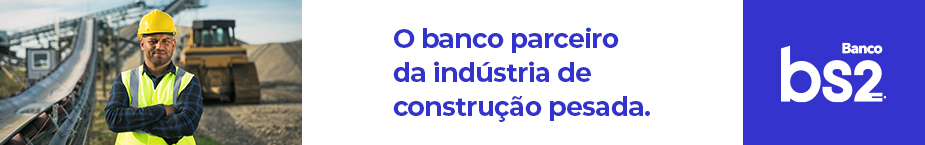 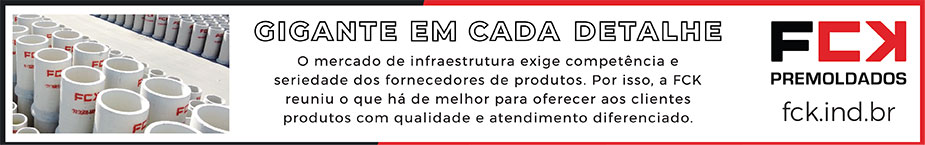 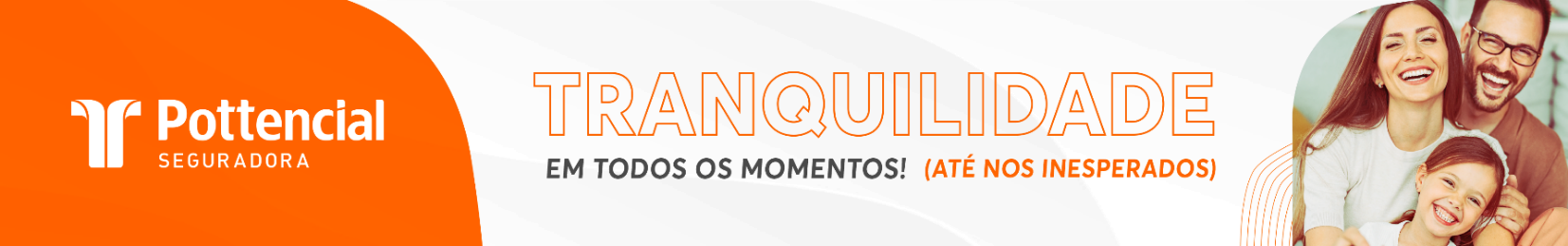 - PUBLICIDADE -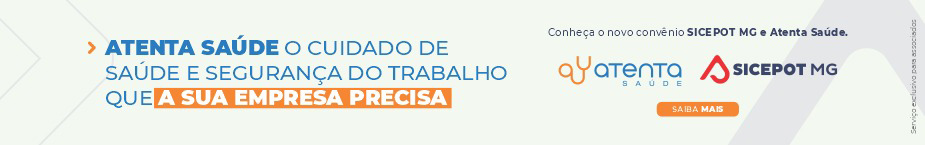 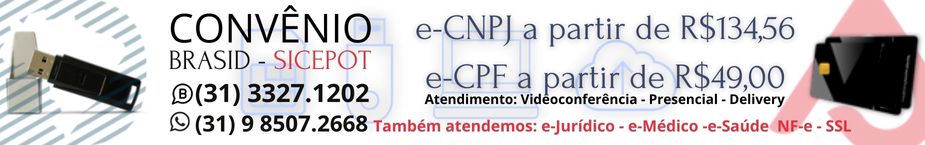  ÓRGÃO LICITANTE: SMOBI ÓRGÃO LICITANTE: SMOBIEDITAL: PREGÃO ELETRÔNICO DQ 034/2022 Processo nº 01-056.129/22-88EDITAL: PREGÃO ELETRÔNICO DQ 034/2022 Processo nº 01-056.129/22-88EDITAL: PREGÃO ELETRÔNICO DQ 034/2022 Processo nº 01-056.129/22-88EDITAL: PREGÃO ELETRÔNICO DQ 034/2022 Processo nº 01-056.129/22-88Endereço: Rua dos Guajajaras, 1107 – 14° andar - Centro, Belo Horizonte - MG, 30180-105Informações: Telefone: (31) 3277-8102 - (31) 3277-5020 - Sites: www.licitacoes.caixa.gov.br e www.pbh.gov.br - E-mail cpl.sudecap@pbh.gov.br Endereço: Rua dos Guajajaras, 1107 – 14° andar - Centro, Belo Horizonte - MG, 30180-105Informações: Telefone: (31) 3277-8102 - (31) 3277-5020 - Sites: www.licitacoes.caixa.gov.br e www.pbh.gov.br - E-mail cpl.sudecap@pbh.gov.br Endereço: Rua dos Guajajaras, 1107 – 14° andar - Centro, Belo Horizonte - MG, 30180-105Informações: Telefone: (31) 3277-8102 - (31) 3277-5020 - Sites: www.licitacoes.caixa.gov.br e www.pbh.gov.br - E-mail cpl.sudecap@pbh.gov.br Endereço: Rua dos Guajajaras, 1107 – 14° andar - Centro, Belo Horizonte - MG, 30180-105Informações: Telefone: (31) 3277-8102 - (31) 3277-5020 - Sites: www.licitacoes.caixa.gov.br e www.pbh.gov.br - E-mail cpl.sudecap@pbh.gov.br Endereço: Rua dos Guajajaras, 1107 – 14° andar - Centro, Belo Horizonte - MG, 30180-105Informações: Telefone: (31) 3277-8102 - (31) 3277-5020 - Sites: www.licitacoes.caixa.gov.br e www.pbh.gov.br - E-mail cpl.sudecap@pbh.gov.br Endereço: Rua dos Guajajaras, 1107 – 14° andar - Centro, Belo Horizonte - MG, 30180-105Informações: Telefone: (31) 3277-8102 - (31) 3277-5020 - Sites: www.licitacoes.caixa.gov.br e www.pbh.gov.br - E-mail cpl.sudecap@pbh.gov.br Objeto: Destinado à ampla concorrência. A Secretaria Municipal de Obras e Infraestrutura torna público que fará realizar procedimento licitatório na Modalidade Pregão, na forma eletrônica, do Tipo Menor preço, aferido de forma Global, para contratação de empresa(s) especializada(s) na prestação de serviços comuns de engenharia para adequação, manutenção e conservação de 7 (sete) Centros de Saúde, incluindo materiais de consumo, mão de obra e demais materiais necessários ao completo desempenho dos serviços, que deverão ser realizados concomitantemente. A licitação será composta por dois lotes, conforme especificações e quantidades contidas nos anexos do edital. O pregão eletrônico será realizado em sessão pública por meio da INTERNET. A disputa inicialmente se dará por 10 minutos, período em que os licitantes deverão fazer lances competitivos. Não havendo novos lances, o sistema encerrará a disputa, podendo o pregoeiro reiniciar a etapa de início de lances. Se houver lances nos últimos dois minutos, o sistema prorrogará a disputa, automaticamente, por mais dois minutos. Para participar do pregão eletrônico, os interessados deverão providenciar o cadastramento no Portal de Compras “Licitações CAIXA”. Objeto: Destinado à ampla concorrência. A Secretaria Municipal de Obras e Infraestrutura torna público que fará realizar procedimento licitatório na Modalidade Pregão, na forma eletrônica, do Tipo Menor preço, aferido de forma Global, para contratação de empresa(s) especializada(s) na prestação de serviços comuns de engenharia para adequação, manutenção e conservação de 7 (sete) Centros de Saúde, incluindo materiais de consumo, mão de obra e demais materiais necessários ao completo desempenho dos serviços, que deverão ser realizados concomitantemente. A licitação será composta por dois lotes, conforme especificações e quantidades contidas nos anexos do edital. O pregão eletrônico será realizado em sessão pública por meio da INTERNET. A disputa inicialmente se dará por 10 minutos, período em que os licitantes deverão fazer lances competitivos. Não havendo novos lances, o sistema encerrará a disputa, podendo o pregoeiro reiniciar a etapa de início de lances. Se houver lances nos últimos dois minutos, o sistema prorrogará a disputa, automaticamente, por mais dois minutos. Para participar do pregão eletrônico, os interessados deverão providenciar o cadastramento no Portal de Compras “Licitações CAIXA”. Objeto: Destinado à ampla concorrência. A Secretaria Municipal de Obras e Infraestrutura torna público que fará realizar procedimento licitatório na Modalidade Pregão, na forma eletrônica, do Tipo Menor preço, aferido de forma Global, para contratação de empresa(s) especializada(s) na prestação de serviços comuns de engenharia para adequação, manutenção e conservação de 7 (sete) Centros de Saúde, incluindo materiais de consumo, mão de obra e demais materiais necessários ao completo desempenho dos serviços, que deverão ser realizados concomitantemente. A licitação será composta por dois lotes, conforme especificações e quantidades contidas nos anexos do edital. O pregão eletrônico será realizado em sessão pública por meio da INTERNET. A disputa inicialmente se dará por 10 minutos, período em que os licitantes deverão fazer lances competitivos. Não havendo novos lances, o sistema encerrará a disputa, podendo o pregoeiro reiniciar a etapa de início de lances. Se houver lances nos últimos dois minutos, o sistema prorrogará a disputa, automaticamente, por mais dois minutos. Para participar do pregão eletrônico, os interessados deverão providenciar o cadastramento no Portal de Compras “Licitações CAIXA”. Objeto: Destinado à ampla concorrência. A Secretaria Municipal de Obras e Infraestrutura torna público que fará realizar procedimento licitatório na Modalidade Pregão, na forma eletrônica, do Tipo Menor preço, aferido de forma Global, para contratação de empresa(s) especializada(s) na prestação de serviços comuns de engenharia para adequação, manutenção e conservação de 7 (sete) Centros de Saúde, incluindo materiais de consumo, mão de obra e demais materiais necessários ao completo desempenho dos serviços, que deverão ser realizados concomitantemente. A licitação será composta por dois lotes, conforme especificações e quantidades contidas nos anexos do edital. O pregão eletrônico será realizado em sessão pública por meio da INTERNET. A disputa inicialmente se dará por 10 minutos, período em que os licitantes deverão fazer lances competitivos. Não havendo novos lances, o sistema encerrará a disputa, podendo o pregoeiro reiniciar a etapa de início de lances. Se houver lances nos últimos dois minutos, o sistema prorrogará a disputa, automaticamente, por mais dois minutos. Para participar do pregão eletrônico, os interessados deverão providenciar o cadastramento no Portal de Compras “Licitações CAIXA”. DATAS: Credenciamento até: 08h do dia 23/11/2022. Lançamento de proposta comercial e documentação de habilitação: 08h30min do dia 23/11/2022. Abertura da sessão pública de lances: 09h do dia 23/11/2022.DATAS: Credenciamento até: 08h do dia 23/11/2022. Lançamento de proposta comercial e documentação de habilitação: 08h30min do dia 23/11/2022. Abertura da sessão pública de lances: 09h do dia 23/11/2022.VALORESVALORESVALORESVALORESVALORESVALORESValor Estimado da ObraCapital Social Capital Social Garantia de PropostaGarantia de PropostaValor do EditalR$ 649.120,83LOTE I R$ 198.769,51Lote II é de R$ 450.351,32R$ R$ R$ -R$ -R$ -CAPACIDADE TÉCNICA: Atestado de Capacidade Técnico-Profissional fornecido por pessoa jurídica de direito público ou privado, devidamente registrado na entidade profissional competente, de que o profissional, comprovadamente integrante do quadro permanente do Licitante, executou, na qualidade de responsável técnico, serviços de manutenção, adequação e/ou conservação em edificações.CAPACIDADE TÉCNICA: Atestado de Capacidade Técnico-Profissional fornecido por pessoa jurídica de direito público ou privado, devidamente registrado na entidade profissional competente, de que o profissional, comprovadamente integrante do quadro permanente do Licitante, executou, na qualidade de responsável técnico, serviços de manutenção, adequação e/ou conservação em edificações.CAPACIDADE TÉCNICA: Atestado de Capacidade Técnico-Profissional fornecido por pessoa jurídica de direito público ou privado, devidamente registrado na entidade profissional competente, de que o profissional, comprovadamente integrante do quadro permanente do Licitante, executou, na qualidade de responsável técnico, serviços de manutenção, adequação e/ou conservação em edificações.CAPACIDADE TÉCNICA: Atestado de Capacidade Técnico-Profissional fornecido por pessoa jurídica de direito público ou privado, devidamente registrado na entidade profissional competente, de que o profissional, comprovadamente integrante do quadro permanente do Licitante, executou, na qualidade de responsável técnico, serviços de manutenção, adequação e/ou conservação em edificações.CAPACIDADE TÉCNICA: Atestado de Capacidade Técnico-Profissional fornecido por pessoa jurídica de direito público ou privado, devidamente registrado na entidade profissional competente, de que o profissional, comprovadamente integrante do quadro permanente do Licitante, executou, na qualidade de responsável técnico, serviços de manutenção, adequação e/ou conservação em edificações.CAPACIDADE TÉCNICA: Atestado de Capacidade Técnico-Profissional fornecido por pessoa jurídica de direito público ou privado, devidamente registrado na entidade profissional competente, de que o profissional, comprovadamente integrante do quadro permanente do Licitante, executou, na qualidade de responsável técnico, serviços de manutenção, adequação e/ou conservação em edificações.CAPACIDADE OPERACIONAL: Atestado(s) de capacidade técnico-operacional fornecido(s) por pessoa(s) jurídica(s) de direito público ou privado, comprovando que a licitante executou diretamente serviços de manutenção, adequação e/ou conservação em edificações, e comprovar a execução das seguintes atividades relevantes:Lote I: Serviços de execução de coberturas e forros – 196,49 m² (10,01% do preço estimado para a contratação; 50% do quantitativo dos serviços de cobertura e forros).Lote II: Serviços de. Execução de pintura – 6320,65 m² (20,0356% do preço estimado para contratação; 50% do quantitativo dos serviços de pintura).CAPACIDADE OPERACIONAL: Atestado(s) de capacidade técnico-operacional fornecido(s) por pessoa(s) jurídica(s) de direito público ou privado, comprovando que a licitante executou diretamente serviços de manutenção, adequação e/ou conservação em edificações, e comprovar a execução das seguintes atividades relevantes:Lote I: Serviços de execução de coberturas e forros – 196,49 m² (10,01% do preço estimado para a contratação; 50% do quantitativo dos serviços de cobertura e forros).Lote II: Serviços de. Execução de pintura – 6320,65 m² (20,0356% do preço estimado para contratação; 50% do quantitativo dos serviços de pintura).CAPACIDADE OPERACIONAL: Atestado(s) de capacidade técnico-operacional fornecido(s) por pessoa(s) jurídica(s) de direito público ou privado, comprovando que a licitante executou diretamente serviços de manutenção, adequação e/ou conservação em edificações, e comprovar a execução das seguintes atividades relevantes:Lote I: Serviços de execução de coberturas e forros – 196,49 m² (10,01% do preço estimado para a contratação; 50% do quantitativo dos serviços de cobertura e forros).Lote II: Serviços de. Execução de pintura – 6320,65 m² (20,0356% do preço estimado para contratação; 50% do quantitativo dos serviços de pintura).CAPACIDADE OPERACIONAL: Atestado(s) de capacidade técnico-operacional fornecido(s) por pessoa(s) jurídica(s) de direito público ou privado, comprovando que a licitante executou diretamente serviços de manutenção, adequação e/ou conservação em edificações, e comprovar a execução das seguintes atividades relevantes:Lote I: Serviços de execução de coberturas e forros – 196,49 m² (10,01% do preço estimado para a contratação; 50% do quantitativo dos serviços de cobertura e forros).Lote II: Serviços de. Execução de pintura – 6320,65 m² (20,0356% do preço estimado para contratação; 50% do quantitativo dos serviços de pintura).CAPACIDADE OPERACIONAL: Atestado(s) de capacidade técnico-operacional fornecido(s) por pessoa(s) jurídica(s) de direito público ou privado, comprovando que a licitante executou diretamente serviços de manutenção, adequação e/ou conservação em edificações, e comprovar a execução das seguintes atividades relevantes:Lote I: Serviços de execução de coberturas e forros – 196,49 m² (10,01% do preço estimado para a contratação; 50% do quantitativo dos serviços de cobertura e forros).Lote II: Serviços de. Execução de pintura – 6320,65 m² (20,0356% do preço estimado para contratação; 50% do quantitativo dos serviços de pintura).CAPACIDADE OPERACIONAL: Atestado(s) de capacidade técnico-operacional fornecido(s) por pessoa(s) jurídica(s) de direito público ou privado, comprovando que a licitante executou diretamente serviços de manutenção, adequação e/ou conservação em edificações, e comprovar a execução das seguintes atividades relevantes:Lote I: Serviços de execução de coberturas e forros – 196,49 m² (10,01% do preço estimado para a contratação; 50% do quantitativo dos serviços de cobertura e forros).Lote II: Serviços de. Execução de pintura – 6320,65 m² (20,0356% do preço estimado para contratação; 50% do quantitativo dos serviços de pintura).ÍNDICES ECONÔMICOS: Conforme edital.ÍNDICES ECONÔMICOS: Conforme edital.ÍNDICES ECONÔMICOS: Conforme edital.ÍNDICES ECONÔMICOS: Conforme edital.ÍNDICES ECONÔMICOS: Conforme edital.ÍNDICES ECONÔMICOS: Conforme edital.OBSERVAÇÕES: O edital poderá ser obtido pelos interessados através dos “sites” www.licitacoes.caixa.gov.br e www.pbh.gov.br.  Atenção às regras trazidas pelo decreto municipal nº 17.317/2020 e inserção dos documentos de habilitação no sistema do portal da caixa econômica federal concomitantemente à inserção da proposta, anteriores ao início da sessão pública.https://prefeitura.pbh.gov.br/obras-e-infraestrutura/licitacao/pregao-eletronico-034-2022 OBSERVAÇÕES: O edital poderá ser obtido pelos interessados através dos “sites” www.licitacoes.caixa.gov.br e www.pbh.gov.br.  Atenção às regras trazidas pelo decreto municipal nº 17.317/2020 e inserção dos documentos de habilitação no sistema do portal da caixa econômica federal concomitantemente à inserção da proposta, anteriores ao início da sessão pública.https://prefeitura.pbh.gov.br/obras-e-infraestrutura/licitacao/pregao-eletronico-034-2022 OBSERVAÇÕES: O edital poderá ser obtido pelos interessados através dos “sites” www.licitacoes.caixa.gov.br e www.pbh.gov.br.  Atenção às regras trazidas pelo decreto municipal nº 17.317/2020 e inserção dos documentos de habilitação no sistema do portal da caixa econômica federal concomitantemente à inserção da proposta, anteriores ao início da sessão pública.https://prefeitura.pbh.gov.br/obras-e-infraestrutura/licitacao/pregao-eletronico-034-2022 OBSERVAÇÕES: O edital poderá ser obtido pelos interessados através dos “sites” www.licitacoes.caixa.gov.br e www.pbh.gov.br.  Atenção às regras trazidas pelo decreto municipal nº 17.317/2020 e inserção dos documentos de habilitação no sistema do portal da caixa econômica federal concomitantemente à inserção da proposta, anteriores ao início da sessão pública.https://prefeitura.pbh.gov.br/obras-e-infraestrutura/licitacao/pregao-eletronico-034-2022 OBSERVAÇÕES: O edital poderá ser obtido pelos interessados através dos “sites” www.licitacoes.caixa.gov.br e www.pbh.gov.br.  Atenção às regras trazidas pelo decreto municipal nº 17.317/2020 e inserção dos documentos de habilitação no sistema do portal da caixa econômica federal concomitantemente à inserção da proposta, anteriores ao início da sessão pública.https://prefeitura.pbh.gov.br/obras-e-infraestrutura/licitacao/pregao-eletronico-034-2022 OBSERVAÇÕES: O edital poderá ser obtido pelos interessados através dos “sites” www.licitacoes.caixa.gov.br e www.pbh.gov.br.  Atenção às regras trazidas pelo decreto municipal nº 17.317/2020 e inserção dos documentos de habilitação no sistema do portal da caixa econômica federal concomitantemente à inserção da proposta, anteriores ao início da sessão pública.https://prefeitura.pbh.gov.br/obras-e-infraestrutura/licitacao/pregao-eletronico-034-2022  ÓRGÃO LICITANTE: SMOBI ÓRGÃO LICITANTE: SMOBIEDITAL: PREGÃO ELETRÔNICO SMOBI DQ 036/2022 Processo nº 01-056.188/22-47EDITAL: PREGÃO ELETRÔNICO SMOBI DQ 036/2022 Processo nº 01-056.188/22-47EDITAL: PREGÃO ELETRÔNICO SMOBI DQ 036/2022 Processo nº 01-056.188/22-47EDITAL: PREGÃO ELETRÔNICO SMOBI DQ 036/2022 Processo nº 01-056.188/22-47Endereço: Rua dos Guajajaras, 1107 – 14° andar - Centro, Belo Horizonte - MG, 30180-105Informações: Telefone: (31) 3277-8102 - (31) 3277-5020 - Sites: www.licitacoes.caixa.gov.br e www.pbh.gov.br - E-mail cpl.sudecap@pbh.gov.br Endereço: Rua dos Guajajaras, 1107 – 14° andar - Centro, Belo Horizonte - MG, 30180-105Informações: Telefone: (31) 3277-8102 - (31) 3277-5020 - Sites: www.licitacoes.caixa.gov.br e www.pbh.gov.br - E-mail cpl.sudecap@pbh.gov.br Endereço: Rua dos Guajajaras, 1107 – 14° andar - Centro, Belo Horizonte - MG, 30180-105Informações: Telefone: (31) 3277-8102 - (31) 3277-5020 - Sites: www.licitacoes.caixa.gov.br e www.pbh.gov.br - E-mail cpl.sudecap@pbh.gov.br Endereço: Rua dos Guajajaras, 1107 – 14° andar - Centro, Belo Horizonte - MG, 30180-105Informações: Telefone: (31) 3277-8102 - (31) 3277-5020 - Sites: www.licitacoes.caixa.gov.br e www.pbh.gov.br - E-mail cpl.sudecap@pbh.gov.br Endereço: Rua dos Guajajaras, 1107 – 14° andar - Centro, Belo Horizonte - MG, 30180-105Informações: Telefone: (31) 3277-8102 - (31) 3277-5020 - Sites: www.licitacoes.caixa.gov.br e www.pbh.gov.br - E-mail cpl.sudecap@pbh.gov.br Endereço: Rua dos Guajajaras, 1107 – 14° andar - Centro, Belo Horizonte - MG, 30180-105Informações: Telefone: (31) 3277-8102 - (31) 3277-5020 - Sites: www.licitacoes.caixa.gov.br e www.pbh.gov.br - E-mail cpl.sudecap@pbh.gov.br Objeto: A Secretaria Municipal de Obras e Infraestrutura torna público que fará realizar procedimento licitatório na Modalidade Pregão, na forma eletrônica, do Tipo Menor preço, aferido de forma Global, para contratação de empresa especializada na prestação de serviços comuns de engenharia para adequação, manutenção e conservação do Campo de Futebol do Tupinense, com fornecimento de materiais e mão de obra. A licitação será composta de apenas um lote, conforme especificações e quantidades contidas nos anexos do edital. O pregão eletrônico será realizado em sessão pública por meio da INTERNET. A disputa inicialmente se dará por 10 minutos, período em que os licitantes deverão fazer lances competitivos. Não havendo novos lances, o sistema encerrará a disputa, podendo o pregoeiro reiniciar a etapa de início de lances. Se houver lances nos últimos dois minutos, o sistema prorrogará a disputa, automaticamente, por mais dois minutos. Para participar do pregão eletrônico, os interessados deverão providenciar o cadastramento no Portal de Compras “Licitações CAIXA”. O edital poderá ser obtido pelos interessados através dos “sites” www.licitacoes.caixa.gov.br e www.pbh.gov.br. Objeto: A Secretaria Municipal de Obras e Infraestrutura torna público que fará realizar procedimento licitatório na Modalidade Pregão, na forma eletrônica, do Tipo Menor preço, aferido de forma Global, para contratação de empresa especializada na prestação de serviços comuns de engenharia para adequação, manutenção e conservação do Campo de Futebol do Tupinense, com fornecimento de materiais e mão de obra. A licitação será composta de apenas um lote, conforme especificações e quantidades contidas nos anexos do edital. O pregão eletrônico será realizado em sessão pública por meio da INTERNET. A disputa inicialmente se dará por 10 minutos, período em que os licitantes deverão fazer lances competitivos. Não havendo novos lances, o sistema encerrará a disputa, podendo o pregoeiro reiniciar a etapa de início de lances. Se houver lances nos últimos dois minutos, o sistema prorrogará a disputa, automaticamente, por mais dois minutos. Para participar do pregão eletrônico, os interessados deverão providenciar o cadastramento no Portal de Compras “Licitações CAIXA”. O edital poderá ser obtido pelos interessados através dos “sites” www.licitacoes.caixa.gov.br e www.pbh.gov.br. Objeto: A Secretaria Municipal de Obras e Infraestrutura torna público que fará realizar procedimento licitatório na Modalidade Pregão, na forma eletrônica, do Tipo Menor preço, aferido de forma Global, para contratação de empresa especializada na prestação de serviços comuns de engenharia para adequação, manutenção e conservação do Campo de Futebol do Tupinense, com fornecimento de materiais e mão de obra. A licitação será composta de apenas um lote, conforme especificações e quantidades contidas nos anexos do edital. O pregão eletrônico será realizado em sessão pública por meio da INTERNET. A disputa inicialmente se dará por 10 minutos, período em que os licitantes deverão fazer lances competitivos. Não havendo novos lances, o sistema encerrará a disputa, podendo o pregoeiro reiniciar a etapa de início de lances. Se houver lances nos últimos dois minutos, o sistema prorrogará a disputa, automaticamente, por mais dois minutos. Para participar do pregão eletrônico, os interessados deverão providenciar o cadastramento no Portal de Compras “Licitações CAIXA”. O edital poderá ser obtido pelos interessados através dos “sites” www.licitacoes.caixa.gov.br e www.pbh.gov.br. Objeto: A Secretaria Municipal de Obras e Infraestrutura torna público que fará realizar procedimento licitatório na Modalidade Pregão, na forma eletrônica, do Tipo Menor preço, aferido de forma Global, para contratação de empresa especializada na prestação de serviços comuns de engenharia para adequação, manutenção e conservação do Campo de Futebol do Tupinense, com fornecimento de materiais e mão de obra. A licitação será composta de apenas um lote, conforme especificações e quantidades contidas nos anexos do edital. O pregão eletrônico será realizado em sessão pública por meio da INTERNET. A disputa inicialmente se dará por 10 minutos, período em que os licitantes deverão fazer lances competitivos. Não havendo novos lances, o sistema encerrará a disputa, podendo o pregoeiro reiniciar a etapa de início de lances. Se houver lances nos últimos dois minutos, o sistema prorrogará a disputa, automaticamente, por mais dois minutos. Para participar do pregão eletrônico, os interessados deverão providenciar o cadastramento no Portal de Compras “Licitações CAIXA”. O edital poderá ser obtido pelos interessados através dos “sites” www.licitacoes.caixa.gov.br e www.pbh.gov.br. DATAS: Credenciamento até: 08h do dia 23/11/2022. Lançamento de proposta comercial e documentação de habilitação: 08h30min do dia 23/11/2022. Abertura da sessão pública de lances: 09h do dia 23/11/2022.DATAS: Credenciamento até: 08h do dia 23/11/2022. Lançamento de proposta comercial e documentação de habilitação: 08h30min do dia 23/11/2022. Abertura da sessão pública de lances: 09h do dia 23/11/2022.VALORESVALORESVALORESVALORESVALORESVALORESValor Estimado da ObraCapital Social Capital Social Garantia de PropostaGarantia de PropostaValor do EditalR$ 476.994,15R$ R$ R$ -R$ -R$ -CAPACIDADE TÉCNICA: Atestado de Capacidade Técnico-Profissional fornecido por pessoa jurídica de direito público ou privado, devidamente registrado na entidade profissional competente, de que o profissional, comprovadamente integrante do quadro permanente do Licitante, executou, na qualidade de responsável técnico, serviços de manutenção, adequação e/ou conservação em edificações.CAPACIDADE TÉCNICA: Atestado de Capacidade Técnico-Profissional fornecido por pessoa jurídica de direito público ou privado, devidamente registrado na entidade profissional competente, de que o profissional, comprovadamente integrante do quadro permanente do Licitante, executou, na qualidade de responsável técnico, serviços de manutenção, adequação e/ou conservação em edificações.CAPACIDADE TÉCNICA: Atestado de Capacidade Técnico-Profissional fornecido por pessoa jurídica de direito público ou privado, devidamente registrado na entidade profissional competente, de que o profissional, comprovadamente integrante do quadro permanente do Licitante, executou, na qualidade de responsável técnico, serviços de manutenção, adequação e/ou conservação em edificações.CAPACIDADE TÉCNICA: Atestado de Capacidade Técnico-Profissional fornecido por pessoa jurídica de direito público ou privado, devidamente registrado na entidade profissional competente, de que o profissional, comprovadamente integrante do quadro permanente do Licitante, executou, na qualidade de responsável técnico, serviços de manutenção, adequação e/ou conservação em edificações.CAPACIDADE TÉCNICA: Atestado de Capacidade Técnico-Profissional fornecido por pessoa jurídica de direito público ou privado, devidamente registrado na entidade profissional competente, de que o profissional, comprovadamente integrante do quadro permanente do Licitante, executou, na qualidade de responsável técnico, serviços de manutenção, adequação e/ou conservação em edificações.CAPACIDADE TÉCNICA: Atestado de Capacidade Técnico-Profissional fornecido por pessoa jurídica de direito público ou privado, devidamente registrado na entidade profissional competente, de que o profissional, comprovadamente integrante do quadro permanente do Licitante, executou, na qualidade de responsável técnico, serviços de manutenção, adequação e/ou conservação em edificações.CAPACIDADE OPERACIONAL: Atestado(s) de capacidade técnico-operacional fornecido(s) por pessoa(s) jurídica(s) de direito público ou privado, comprovando que a licitante executou diretamente serviços de manutenção, adequação e/ou conservação em edificações com, no mínimo, as parcelas de relevância técnica e valores significativos abaixo indicados: a. Serviços de fornecimento e instalação de equipamentos de iluminação (luminárias ou refletores ou projetores LED) para iluminação de quadras poliesportivas ou campos de futebol ou galpões industriais ou iluminação pública de vias e praças públicas, incluindo também a instalação dos circuitos elétricos e dos quadros de distribuição e comando dos circuitos para o sistema de iluminação. Constam na planilha 72,00 und (os itens referentes a fornecimento e instalação de projetores LED de iluminação para o campo de futebol representam 16,23% do valor da planilha em relação ao valor total).  b. Serviços de fornecimento e instalação de escada em estrutura metálica ou similar – 255,00 kg (os itens referentes a fornecimento e instalação de escada metálica representam 10,68% do valor da planilha em relação ao valor total).  c. Serviços de pintura – 464,70 m² (os itens representam 6,44% do valor da planilha em relação ao valor total)CAPACIDADE OPERACIONAL: Atestado(s) de capacidade técnico-operacional fornecido(s) por pessoa(s) jurídica(s) de direito público ou privado, comprovando que a licitante executou diretamente serviços de manutenção, adequação e/ou conservação em edificações com, no mínimo, as parcelas de relevância técnica e valores significativos abaixo indicados: a. Serviços de fornecimento e instalação de equipamentos de iluminação (luminárias ou refletores ou projetores LED) para iluminação de quadras poliesportivas ou campos de futebol ou galpões industriais ou iluminação pública de vias e praças públicas, incluindo também a instalação dos circuitos elétricos e dos quadros de distribuição e comando dos circuitos para o sistema de iluminação. Constam na planilha 72,00 und (os itens referentes a fornecimento e instalação de projetores LED de iluminação para o campo de futebol representam 16,23% do valor da planilha em relação ao valor total).  b. Serviços de fornecimento e instalação de escada em estrutura metálica ou similar – 255,00 kg (os itens referentes a fornecimento e instalação de escada metálica representam 10,68% do valor da planilha em relação ao valor total).  c. Serviços de pintura – 464,70 m² (os itens representam 6,44% do valor da planilha em relação ao valor total)CAPACIDADE OPERACIONAL: Atestado(s) de capacidade técnico-operacional fornecido(s) por pessoa(s) jurídica(s) de direito público ou privado, comprovando que a licitante executou diretamente serviços de manutenção, adequação e/ou conservação em edificações com, no mínimo, as parcelas de relevância técnica e valores significativos abaixo indicados: a. Serviços de fornecimento e instalação de equipamentos de iluminação (luminárias ou refletores ou projetores LED) para iluminação de quadras poliesportivas ou campos de futebol ou galpões industriais ou iluminação pública de vias e praças públicas, incluindo também a instalação dos circuitos elétricos e dos quadros de distribuição e comando dos circuitos para o sistema de iluminação. Constam na planilha 72,00 und (os itens referentes a fornecimento e instalação de projetores LED de iluminação para o campo de futebol representam 16,23% do valor da planilha em relação ao valor total).  b. Serviços de fornecimento e instalação de escada em estrutura metálica ou similar – 255,00 kg (os itens referentes a fornecimento e instalação de escada metálica representam 10,68% do valor da planilha em relação ao valor total).  c. Serviços de pintura – 464,70 m² (os itens representam 6,44% do valor da planilha em relação ao valor total)CAPACIDADE OPERACIONAL: Atestado(s) de capacidade técnico-operacional fornecido(s) por pessoa(s) jurídica(s) de direito público ou privado, comprovando que a licitante executou diretamente serviços de manutenção, adequação e/ou conservação em edificações com, no mínimo, as parcelas de relevância técnica e valores significativos abaixo indicados: a. Serviços de fornecimento e instalação de equipamentos de iluminação (luminárias ou refletores ou projetores LED) para iluminação de quadras poliesportivas ou campos de futebol ou galpões industriais ou iluminação pública de vias e praças públicas, incluindo também a instalação dos circuitos elétricos e dos quadros de distribuição e comando dos circuitos para o sistema de iluminação. Constam na planilha 72,00 und (os itens referentes a fornecimento e instalação de projetores LED de iluminação para o campo de futebol representam 16,23% do valor da planilha em relação ao valor total).  b. Serviços de fornecimento e instalação de escada em estrutura metálica ou similar – 255,00 kg (os itens referentes a fornecimento e instalação de escada metálica representam 10,68% do valor da planilha em relação ao valor total).  c. Serviços de pintura – 464,70 m² (os itens representam 6,44% do valor da planilha em relação ao valor total)CAPACIDADE OPERACIONAL: Atestado(s) de capacidade técnico-operacional fornecido(s) por pessoa(s) jurídica(s) de direito público ou privado, comprovando que a licitante executou diretamente serviços de manutenção, adequação e/ou conservação em edificações com, no mínimo, as parcelas de relevância técnica e valores significativos abaixo indicados: a. Serviços de fornecimento e instalação de equipamentos de iluminação (luminárias ou refletores ou projetores LED) para iluminação de quadras poliesportivas ou campos de futebol ou galpões industriais ou iluminação pública de vias e praças públicas, incluindo também a instalação dos circuitos elétricos e dos quadros de distribuição e comando dos circuitos para o sistema de iluminação. Constam na planilha 72,00 und (os itens referentes a fornecimento e instalação de projetores LED de iluminação para o campo de futebol representam 16,23% do valor da planilha em relação ao valor total).  b. Serviços de fornecimento e instalação de escada em estrutura metálica ou similar – 255,00 kg (os itens referentes a fornecimento e instalação de escada metálica representam 10,68% do valor da planilha em relação ao valor total).  c. Serviços de pintura – 464,70 m² (os itens representam 6,44% do valor da planilha em relação ao valor total)CAPACIDADE OPERACIONAL: Atestado(s) de capacidade técnico-operacional fornecido(s) por pessoa(s) jurídica(s) de direito público ou privado, comprovando que a licitante executou diretamente serviços de manutenção, adequação e/ou conservação em edificações com, no mínimo, as parcelas de relevância técnica e valores significativos abaixo indicados: a. Serviços de fornecimento e instalação de equipamentos de iluminação (luminárias ou refletores ou projetores LED) para iluminação de quadras poliesportivas ou campos de futebol ou galpões industriais ou iluminação pública de vias e praças públicas, incluindo também a instalação dos circuitos elétricos e dos quadros de distribuição e comando dos circuitos para o sistema de iluminação. Constam na planilha 72,00 und (os itens referentes a fornecimento e instalação de projetores LED de iluminação para o campo de futebol representam 16,23% do valor da planilha em relação ao valor total).  b. Serviços de fornecimento e instalação de escada em estrutura metálica ou similar – 255,00 kg (os itens referentes a fornecimento e instalação de escada metálica representam 10,68% do valor da planilha em relação ao valor total).  c. Serviços de pintura – 464,70 m² (os itens representam 6,44% do valor da planilha em relação ao valor total)ÍNDICES ECONÔMICOS: Conforme edital.ÍNDICES ECONÔMICOS: Conforme edital.ÍNDICES ECONÔMICOS: Conforme edital.ÍNDICES ECONÔMICOS: Conforme edital.ÍNDICES ECONÔMICOS: Conforme edital.ÍNDICES ECONÔMICOS: Conforme edital.OBSERVAÇÕES: Atenção às regras trazidas pelo decreto municipal nº 17.317/2020 e inserção dos documentos de habilitação no sistema do portal da caixa econômica federal concomitantemente à inserção da proposta, anteriores ao início da sessão pública. https://prefeitura.pbh.gov.br/obras-e-infraestrutura/licitacao/pregao-eletronico-036-2022 OBSERVAÇÕES: Atenção às regras trazidas pelo decreto municipal nº 17.317/2020 e inserção dos documentos de habilitação no sistema do portal da caixa econômica federal concomitantemente à inserção da proposta, anteriores ao início da sessão pública. https://prefeitura.pbh.gov.br/obras-e-infraestrutura/licitacao/pregao-eletronico-036-2022 OBSERVAÇÕES: Atenção às regras trazidas pelo decreto municipal nº 17.317/2020 e inserção dos documentos de habilitação no sistema do portal da caixa econômica federal concomitantemente à inserção da proposta, anteriores ao início da sessão pública. https://prefeitura.pbh.gov.br/obras-e-infraestrutura/licitacao/pregao-eletronico-036-2022 OBSERVAÇÕES: Atenção às regras trazidas pelo decreto municipal nº 17.317/2020 e inserção dos documentos de habilitação no sistema do portal da caixa econômica federal concomitantemente à inserção da proposta, anteriores ao início da sessão pública. https://prefeitura.pbh.gov.br/obras-e-infraestrutura/licitacao/pregao-eletronico-036-2022 OBSERVAÇÕES: Atenção às regras trazidas pelo decreto municipal nº 17.317/2020 e inserção dos documentos de habilitação no sistema do portal da caixa econômica federal concomitantemente à inserção da proposta, anteriores ao início da sessão pública. https://prefeitura.pbh.gov.br/obras-e-infraestrutura/licitacao/pregao-eletronico-036-2022 OBSERVAÇÕES: Atenção às regras trazidas pelo decreto municipal nº 17.317/2020 e inserção dos documentos de habilitação no sistema do portal da caixa econômica federal concomitantemente à inserção da proposta, anteriores ao início da sessão pública. https://prefeitura.pbh.gov.br/obras-e-infraestrutura/licitacao/pregao-eletronico-036-2022 ÓRGÃO LICITANTE: COPASA-MGEDITAL: Nº CPLI. 1120220210Endereço: Rua Carangola, 606, térreo, bairro Santo Antônio, Belo Horizonte/MG.Informações: Telefone: (31) 3250-1618/1619. Fax: (31) 3250-1670/1317. E-mail: Endereço: Rua Carangola, 606, térreo, bairro Santo Antônio, Belo Horizonte/MG.Informações: Telefone: (31) 3250-1618/1619. Fax: (31) 3250-1670/1317. E-mail: OBJETO: execução, com fornecimento total de materiais e equipamentos, das obras e serviços de implantação do sistema de esgotamento sanitário do bairro Tupã, no município de Contagem / MG. DATAS: Entrega: 17/01/2023 às 08:30Abertura: 17/01/2023 às 08:30 VALORESVALORESValor Estimado da ObraCapital Social Igual ou SuperiorR$ 3.647.866,64-CAPACIDADE TÉCNICA: a) Rede de esgoto ou pluvial com diâmetro nominal (DN) igual ou superior a 140 (cento e quarenta); b) Estação Elevatória de Esgoto com potência igual ou superior a 23 (vinte e três) cv ou vazão igual ou superior a 9 (nove) l/s.CAPACIDADE TÉCNICA: a) Rede de esgoto ou pluvial com diâmetro nominal (DN) igual ou superior a 140 (cento e quarenta); b) Estação Elevatória de Esgoto com potência igual ou superior a 23 (vinte e três) cv ou vazão igual ou superior a 9 (nove) l/s.CAPACIDADE OPERACIONAL: a) Rede de esgoto ou pluvial com diâmetro nominal (DN) igual ou superior a 150 (cento e cinquenta) e com extensão igual ou superior a 1.200 (mil e duzentos) m; b) Estação Elevatória de Esgoto com potência igual ou superior a 23 (vinte e três) cv ou vazão igual ou superior a 9 (nove) l/s; c) Fornecimento e lançamento de concreto armado com quantidade igual ou superior a 60 (sessenta) m³;d) Armadura de aço para concreto armado com quantidade igual ou superior a 4.700 (quatro mil e setecentos) kg³.CAPACIDADE OPERACIONAL: a) Rede de esgoto ou pluvial com diâmetro nominal (DN) igual ou superior a 150 (cento e cinquenta) e com extensão igual ou superior a 1.200 (mil e duzentos) m; b) Estação Elevatória de Esgoto com potência igual ou superior a 23 (vinte e três) cv ou vazão igual ou superior a 9 (nove) l/s; c) Fornecimento e lançamento de concreto armado com quantidade igual ou superior a 60 (sessenta) m³;d) Armadura de aço para concreto armado com quantidade igual ou superior a 4.700 (quatro mil e setecentos) kg³.ÍNDICES ECONÔMICOS: conforme edital.ÍNDICES ECONÔMICOS: conforme edital.OBSERVAÇÕES: Mais informações e o caderno de licitação poderão ser obtidos, gratuitamente, através de download no endereço: www.copasa.com.br (link: licitações e contratos/licitações, pesquisar pelo número da licitação), a partir do dia 08/11/2022. As interessadas poderão designar engenheiro ou Arquiteto para efetuar visita técnica, para conhecimento das obras e serviços a serem executados. Para acompanhamento da visita técnica, fornecimento de informações e prestação de esclarecimentos porventura solicitados pelos interessados, estará disponível, o Sr. Cleber Torres ou outro empregado da COPASA MG, do dia 08 de novembro de 2022 ao dia 16 de janeiro de 2023. O agendamento da visita poderá ser feito pelo e-mail: cleber.torres@copasa.com.br ou pelo telefone 32501968 ou 1048. https://www2.copasa.com.br/PortalComprasPrd/#/pesquisaDetalhes/2648E00C00261EED97EBA1D9D262C4BE OBSERVAÇÕES: Mais informações e o caderno de licitação poderão ser obtidos, gratuitamente, através de download no endereço: www.copasa.com.br (link: licitações e contratos/licitações, pesquisar pelo número da licitação), a partir do dia 08/11/2022. As interessadas poderão designar engenheiro ou Arquiteto para efetuar visita técnica, para conhecimento das obras e serviços a serem executados. Para acompanhamento da visita técnica, fornecimento de informações e prestação de esclarecimentos porventura solicitados pelos interessados, estará disponível, o Sr. Cleber Torres ou outro empregado da COPASA MG, do dia 08 de novembro de 2022 ao dia 16 de janeiro de 2023. O agendamento da visita poderá ser feito pelo e-mail: cleber.torres@copasa.com.br ou pelo telefone 32501968 ou 1048. https://www2.copasa.com.br/PortalComprasPrd/#/pesquisaDetalhes/2648E00C00261EED97EBA1D9D262C4BE ÓRGÃO LICITANTE: COPASA-MGEDITAL: Nº CPLI. 1120220213Endereço: Rua Carangola, 606, térreo, bairro Santo Antônio, Belo Horizonte/MG.Informações: Telefone: (31) 3250-1618/1619. Fax: (31) 3250-1670/1317. E-mail: Endereço: Rua Carangola, 606, térreo, bairro Santo Antônio, Belo Horizonte/MG.Informações: Telefone: (31) 3250-1618/1619. Fax: (31) 3250-1670/1317. E-mail: OBJETO: O objetivo da presente Licitação é selecionar, dentre as propostas apresentadas, a proposta considerada mais vantajosa, de acordo com os critérios estabelecidos neste Edital, visando a prestação de serviços especializados de engenharia para elaboração de projetos básicos de unidades de tratamento de resíduos - UTRs, destinadas a diversos sistemas de abastecimento de água da COPASA MG.DATAS: Entrega: 02/12/2022 às 14:30Abertura: 02/12/2022 às 14:30VALORESVALORESValor Estimado da ObraCapital Social Igual ou SuperiorCONTRATO 1 R$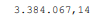 CONTRATO 2 R$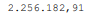 -CAPACIDADE TÉCNICA: Relativa à qualificação técnica: 1.1 Conforme anexo A do Termo de Referência. OBS.: O (s) profissional (is) indicado (s) pelo licitante para fins de comprovação da capacitação técnica deverá (ão) participar da execução do contrato, admitindo-se a substituição por profissional (is) de experiência equivalente ou superior, desde que aprovada previamente pela COPASA MG.CAPACIDADE TÉCNICA: Relativa à qualificação técnica: 1.1 Conforme anexo A do Termo de Referência. OBS.: O (s) profissional (is) indicado (s) pelo licitante para fins de comprovação da capacitação técnica deverá (ão) participar da execução do contrato, admitindo-se a substituição por profissional (is) de experiência equivalente ou superior, desde que aprovada previamente pela COPASA MG.CAPACIDADE OPERACIONAL: conforme edital.CAPACIDADE OPERACIONAL: conforme edital.ÍNDICES ECONÔMICOS: conforme edital.ÍNDICES ECONÔMICOS: conforme edital.OBSERVAÇÕES: Mais informações e o caderno de licitação poderão ser obtidos, gratuitamente, através de download no endereço: www.copasa.com.br (link: licitações e contratos/licitações, pesquisar pelo número da licitação), a partir do dia 08/11/2022.https://www2.copasa.com.br/PortalComprasPrd/#/pesquisaDetalhes/2648E00C00261EED97D830BD1FB36C7A OBSERVAÇÕES: Mais informações e o caderno de licitação poderão ser obtidos, gratuitamente, através de download no endereço: www.copasa.com.br (link: licitações e contratos/licitações, pesquisar pelo número da licitação), a partir do dia 08/11/2022.https://www2.copasa.com.br/PortalComprasPrd/#/pesquisaDetalhes/2648E00C00261EED97D830BD1FB36C7A 